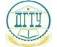 МИНИСТЕРСТВО ОБРАЗОВАНИЯ И НАУКИ РОССИЙСКОЙ ФЕДЕРАЦИИМИНИСТЕРСТВО ОБРАЗОВАНИЯ И НАУКИ РОССИЙСКОЙ ФЕДЕРАЦИИМИНИСТЕРСТВО ОБРАЗОВАНИЯ И НАУКИ РОССИЙСКОЙ ФЕДЕРАЦИИМИНИСТЕРСТВО ОБРАЗОВАНИЯ И НАУКИ РОССИЙСКОЙ ФЕДЕРАЦИИМИНИСТЕРСТВО ОБРАЗОВАНИЯ И НАУКИ РОССИЙСКОЙ ФЕДЕРАЦИИМИНИСТЕРСТВО ОБРАЗОВАНИЯ И НАУКИ РОССИЙСКОЙ ФЕДЕРАЦИИМИНИСТЕРСТВО ОБРАЗОВАНИЯ И НАУКИ РОССИЙСКОЙ ФЕДЕРАЦИИМИНИСТЕРСТВО ОБРАЗОВАНИЯ И НАУКИ РОССИЙСКОЙ ФЕДЕРАЦИИМИНИСТЕРСТВО ОБРАЗОВАНИЯ И НАУКИ РОССИЙСКОЙ ФЕДЕРАЦИИМИНИСТЕРСТВО ОБРАЗОВАНИЯ И НАУКИ РОССИЙСКОЙ ФЕДЕРАЦИИМИНИСТЕРСТВО ОБРАЗОВАНИЯ И НАУКИ РОССИЙСКОЙ ФЕДЕРАЦИИМИНИСТЕРСТВО ОБРАЗОВАНИЯ И НАУКИ РОССИЙСКОЙ ФЕДЕРАЦИИМИНИСТЕРСТВО ОБРАЗОВАНИЯ И НАУКИ РОССИЙСКОЙ ФЕДЕРАЦИИМИНИСТЕРСТВО ОБРАЗОВАНИЯ И НАУКИ РОССИЙСКОЙ ФЕДЕРАЦИИМИНИСТЕРСТВО ОБРАЗОВАНИЯ И НАУКИ РОССИЙСКОЙ ФЕДЕРАЦИИМИНИСТЕРСТВО ОБРАЗОВАНИЯ И НАУКИ РОССИЙСКОЙ ФЕДЕРАЦИИМИНИСТЕРСТВО ОБРАЗОВАНИЯ И НАУКИ РОССИЙСКОЙ ФЕДЕРАЦИИМИНИСТЕРСТВО ОБРАЗОВАНИЯ И НАУКИ РОССИЙСКОЙ ФЕДЕРАЦИИМИНИСТЕРСТВО ОБРАЗОВАНИЯ И НАУКИ РОССИЙСКОЙ ФЕДЕРАЦИИМИНИСТЕРСТВО ОБРАЗОВАНИЯ И НАУКИ РОССИЙСКОЙ ФЕДЕРАЦИИМИНИСТЕРСТВО ОБРАЗОВАНИЯ И НАУКИ РОССИЙСКОЙ ФЕДЕРАЦИИМИНИСТЕРСТВО ОБРАЗОВАНИЯ И НАУКИ РОССИЙСКОЙ ФЕДЕРАЦИИМИНИСТЕРСТВО ОБРАЗОВАНИЯ И НАУКИ РОССИЙСКОЙ ФЕДЕРАЦИИМИНИСТЕРСТВО ОБРАЗОВАНИЯ И НАУКИ РОССИЙСКОЙ ФЕДЕРАЦИИМИНИСТЕРСТВО ОБРАЗОВАНИЯ И НАУКИ РОССИЙСКОЙ ФЕДЕРАЦИИМИНИСТЕРСТВО ОБРАЗОВАНИЯ И НАУКИ РОССИЙСКОЙ ФЕДЕРАЦИИМИНИСТЕРСТВО ОБРАЗОВАНИЯ И НАУКИ РОССИЙСКОЙ ФЕДЕРАЦИИПОЛИТЕХНИЧЕСКИЙ ИНСТИТУТ (ФИЛИАЛ)ФЕДЕРАЛЬНОГО ГОСУДАРСТВЕННОГО БЮДЖЕТНОГООБРАЗОВАТЕЛЬНОГО УЧРЕЖДЕНИЯ ВЫСШЕГО ОБРАЗОВАНИЯ«ДОНСКОЙ ГОСУДАРСТВЕННЫЙ ТЕХНИЧЕСКИЙ УНИВЕРСИТЕТ»В Г. ТАГАНРОГЕ РОСТОВСКОЙ ОБЛАСТИПОЛИТЕХНИЧЕСКИЙ ИНСТИТУТ (ФИЛИАЛ)ФЕДЕРАЛЬНОГО ГОСУДАРСТВЕННОГО БЮДЖЕТНОГООБРАЗОВАТЕЛЬНОГО УЧРЕЖДЕНИЯ ВЫСШЕГО ОБРАЗОВАНИЯ«ДОНСКОЙ ГОСУДАРСТВЕННЫЙ ТЕХНИЧЕСКИЙ УНИВЕРСИТЕТ»В Г. ТАГАНРОГЕ РОСТОВСКОЙ ОБЛАСТИПОЛИТЕХНИЧЕСКИЙ ИНСТИТУТ (ФИЛИАЛ)ФЕДЕРАЛЬНОГО ГОСУДАРСТВЕННОГО БЮДЖЕТНОГООБРАЗОВАТЕЛЬНОГО УЧРЕЖДЕНИЯ ВЫСШЕГО ОБРАЗОВАНИЯ«ДОНСКОЙ ГОСУДАРСТВЕННЫЙ ТЕХНИЧЕСКИЙ УНИВЕРСИТЕТ»В Г. ТАГАНРОГЕ РОСТОВСКОЙ ОБЛАСТИПОЛИТЕХНИЧЕСКИЙ ИНСТИТУТ (ФИЛИАЛ)ФЕДЕРАЛЬНОГО ГОСУДАРСТВЕННОГО БЮДЖЕТНОГООБРАЗОВАТЕЛЬНОГО УЧРЕЖДЕНИЯ ВЫСШЕГО ОБРАЗОВАНИЯ«ДОНСКОЙ ГОСУДАРСТВЕННЫЙ ТЕХНИЧЕСКИЙ УНИВЕРСИТЕТ»В Г. ТАГАНРОГЕ РОСТОВСКОЙ ОБЛАСТИПОЛИТЕХНИЧЕСКИЙ ИНСТИТУТ (ФИЛИАЛ)ФЕДЕРАЛЬНОГО ГОСУДАРСТВЕННОГО БЮДЖЕТНОГООБРАЗОВАТЕЛЬНОГО УЧРЕЖДЕНИЯ ВЫСШЕГО ОБРАЗОВАНИЯ«ДОНСКОЙ ГОСУДАРСТВЕННЫЙ ТЕХНИЧЕСКИЙ УНИВЕРСИТЕТ»В Г. ТАГАНРОГЕ РОСТОВСКОЙ ОБЛАСТИПОЛИТЕХНИЧЕСКИЙ ИНСТИТУТ (ФИЛИАЛ)ФЕДЕРАЛЬНОГО ГОСУДАРСТВЕННОГО БЮДЖЕТНОГООБРАЗОВАТЕЛЬНОГО УЧРЕЖДЕНИЯ ВЫСШЕГО ОБРАЗОВАНИЯ«ДОНСКОЙ ГОСУДАРСТВЕННЫЙ ТЕХНИЧЕСКИЙ УНИВЕРСИТЕТ»В Г. ТАГАНРОГЕ РОСТОВСКОЙ ОБЛАСТИПОЛИТЕХНИЧЕСКИЙ ИНСТИТУТ (ФИЛИАЛ)ФЕДЕРАЛЬНОГО ГОСУДАРСТВЕННОГО БЮДЖЕТНОГООБРАЗОВАТЕЛЬНОГО УЧРЕЖДЕНИЯ ВЫСШЕГО ОБРАЗОВАНИЯ«ДОНСКОЙ ГОСУДАРСТВЕННЫЙ ТЕХНИЧЕСКИЙ УНИВЕРСИТЕТ»В Г. ТАГАНРОГЕ РОСТОВСКОЙ ОБЛАСТИПОЛИТЕХНИЧЕСКИЙ ИНСТИТУТ (ФИЛИАЛ)ФЕДЕРАЛЬНОГО ГОСУДАРСТВЕННОГО БЮДЖЕТНОГООБРАЗОВАТЕЛЬНОГО УЧРЕЖДЕНИЯ ВЫСШЕГО ОБРАЗОВАНИЯ«ДОНСКОЙ ГОСУДАРСТВЕННЫЙ ТЕХНИЧЕСКИЙ УНИВЕРСИТЕТ»В Г. ТАГАНРОГЕ РОСТОВСКОЙ ОБЛАСТИПОЛИТЕХНИЧЕСКИЙ ИНСТИТУТ (ФИЛИАЛ)ФЕДЕРАЛЬНОГО ГОСУДАРСТВЕННОГО БЮДЖЕТНОГООБРАЗОВАТЕЛЬНОГО УЧРЕЖДЕНИЯ ВЫСШЕГО ОБРАЗОВАНИЯ«ДОНСКОЙ ГОСУДАРСТВЕННЫЙ ТЕХНИЧЕСКИЙ УНИВЕРСИТЕТ»В Г. ТАГАНРОГЕ РОСТОВСКОЙ ОБЛАСТИПОЛИТЕХНИЧЕСКИЙ ИНСТИТУТ (ФИЛИАЛ)ФЕДЕРАЛЬНОГО ГОСУДАРСТВЕННОГО БЮДЖЕТНОГООБРАЗОВАТЕЛЬНОГО УЧРЕЖДЕНИЯ ВЫСШЕГО ОБРАЗОВАНИЯ«ДОНСКОЙ ГОСУДАРСТВЕННЫЙ ТЕХНИЧЕСКИЙ УНИВЕРСИТЕТ»В Г. ТАГАНРОГЕ РОСТОВСКОЙ ОБЛАСТИПОЛИТЕХНИЧЕСКИЙ ИНСТИТУТ (ФИЛИАЛ)ФЕДЕРАЛЬНОГО ГОСУДАРСТВЕННОГО БЮДЖЕТНОГООБРАЗОВАТЕЛЬНОГО УЧРЕЖДЕНИЯ ВЫСШЕГО ОБРАЗОВАНИЯ«ДОНСКОЙ ГОСУДАРСТВЕННЫЙ ТЕХНИЧЕСКИЙ УНИВЕРСИТЕТ»В Г. ТАГАНРОГЕ РОСТОВСКОЙ ОБЛАСТИПОЛИТЕХНИЧЕСКИЙ ИНСТИТУТ (ФИЛИАЛ)ФЕДЕРАЛЬНОГО ГОСУДАРСТВЕННОГО БЮДЖЕТНОГООБРАЗОВАТЕЛЬНОГО УЧРЕЖДЕНИЯ ВЫСШЕГО ОБРАЗОВАНИЯ«ДОНСКОЙ ГОСУДАРСТВЕННЫЙ ТЕХНИЧЕСКИЙ УНИВЕРСИТЕТ»В Г. ТАГАНРОГЕ РОСТОВСКОЙ ОБЛАСТИПОЛИТЕХНИЧЕСКИЙ ИНСТИТУТ (ФИЛИАЛ)ФЕДЕРАЛЬНОГО ГОСУДАРСТВЕННОГО БЮДЖЕТНОГООБРАЗОВАТЕЛЬНОГО УЧРЕЖДЕНИЯ ВЫСШЕГО ОБРАЗОВАНИЯ«ДОНСКОЙ ГОСУДАРСТВЕННЫЙ ТЕХНИЧЕСКИЙ УНИВЕРСИТЕТ»В Г. ТАГАНРОГЕ РОСТОВСКОЙ ОБЛАСТИПОЛИТЕХНИЧЕСКИЙ ИНСТИТУТ (ФИЛИАЛ)ФЕДЕРАЛЬНОГО ГОСУДАРСТВЕННОГО БЮДЖЕТНОГООБРАЗОВАТЕЛЬНОГО УЧРЕЖДЕНИЯ ВЫСШЕГО ОБРАЗОВАНИЯ«ДОНСКОЙ ГОСУДАРСТВЕННЫЙ ТЕХНИЧЕСКИЙ УНИВЕРСИТЕТ»В Г. ТАГАНРОГЕ РОСТОВСКОЙ ОБЛАСТИПОЛИТЕХНИЧЕСКИЙ ИНСТИТУТ (ФИЛИАЛ)ФЕДЕРАЛЬНОГО ГОСУДАРСТВЕННОГО БЮДЖЕТНОГООБРАЗОВАТЕЛЬНОГО УЧРЕЖДЕНИЯ ВЫСШЕГО ОБРАЗОВАНИЯ«ДОНСКОЙ ГОСУДАРСТВЕННЫЙ ТЕХНИЧЕСКИЙ УНИВЕРСИТЕТ»В Г. ТАГАНРОГЕ РОСТОВСКОЙ ОБЛАСТИПОЛИТЕХНИЧЕСКИЙ ИНСТИТУТ (ФИЛИАЛ)ФЕДЕРАЛЬНОГО ГОСУДАРСТВЕННОГО БЮДЖЕТНОГООБРАЗОВАТЕЛЬНОГО УЧРЕЖДЕНИЯ ВЫСШЕГО ОБРАЗОВАНИЯ«ДОНСКОЙ ГОСУДАРСТВЕННЫЙ ТЕХНИЧЕСКИЙ УНИВЕРСИТЕТ»В Г. ТАГАНРОГЕ РОСТОВСКОЙ ОБЛАСТИПОЛИТЕХНИЧЕСКИЙ ИНСТИТУТ (ФИЛИАЛ)ФЕДЕРАЛЬНОГО ГОСУДАРСТВЕННОГО БЮДЖЕТНОГООБРАЗОВАТЕЛЬНОГО УЧРЕЖДЕНИЯ ВЫСШЕГО ОБРАЗОВАНИЯ«ДОНСКОЙ ГОСУДАРСТВЕННЫЙ ТЕХНИЧЕСКИЙ УНИВЕРСИТЕТ»В Г. ТАГАНРОГЕ РОСТОВСКОЙ ОБЛАСТИПОЛИТЕХНИЧЕСКИЙ ИНСТИТУТ (ФИЛИАЛ)ФЕДЕРАЛЬНОГО ГОСУДАРСТВЕННОГО БЮДЖЕТНОГООБРАЗОВАТЕЛЬНОГО УЧРЕЖДЕНИЯ ВЫСШЕГО ОБРАЗОВАНИЯ«ДОНСКОЙ ГОСУДАРСТВЕННЫЙ ТЕХНИЧЕСКИЙ УНИВЕРСИТЕТ»В Г. ТАГАНРОГЕ РОСТОВСКОЙ ОБЛАСТИПОЛИТЕХНИЧЕСКИЙ ИНСТИТУТ (ФИЛИАЛ)ФЕДЕРАЛЬНОГО ГОСУДАРСТВЕННОГО БЮДЖЕТНОГООБРАЗОВАТЕЛЬНОГО УЧРЕЖДЕНИЯ ВЫСШЕГО ОБРАЗОВАНИЯ«ДОНСКОЙ ГОСУДАРСТВЕННЫЙ ТЕХНИЧЕСКИЙ УНИВЕРСИТЕТ»В Г. ТАГАНРОГЕ РОСТОВСКОЙ ОБЛАСТИПОЛИТЕХНИЧЕСКИЙ ИНСТИТУТ (ФИЛИАЛ)ФЕДЕРАЛЬНОГО ГОСУДАРСТВЕННОГО БЮДЖЕТНОГООБРАЗОВАТЕЛЬНОГО УЧРЕЖДЕНИЯ ВЫСШЕГО ОБРАЗОВАНИЯ«ДОНСКОЙ ГОСУДАРСТВЕННЫЙ ТЕХНИЧЕСКИЙ УНИВЕРСИТЕТ»В Г. ТАГАНРОГЕ РОСТОВСКОЙ ОБЛАСТИПОЛИТЕХНИЧЕСКИЙ ИНСТИТУТ (ФИЛИАЛ)ФЕДЕРАЛЬНОГО ГОСУДАРСТВЕННОГО БЮДЖЕТНОГООБРАЗОВАТЕЛЬНОГО УЧРЕЖДЕНИЯ ВЫСШЕГО ОБРАЗОВАНИЯ«ДОНСКОЙ ГОСУДАРСТВЕННЫЙ ТЕХНИЧЕСКИЙ УНИВЕРСИТЕТ»В Г. ТАГАНРОГЕ РОСТОВСКОЙ ОБЛАСТИПОЛИТЕХНИЧЕСКИЙ ИНСТИТУТ (ФИЛИАЛ)ФЕДЕРАЛЬНОГО ГОСУДАРСТВЕННОГО БЮДЖЕТНОГООБРАЗОВАТЕЛЬНОГО УЧРЕЖДЕНИЯ ВЫСШЕГО ОБРАЗОВАНИЯ«ДОНСКОЙ ГОСУДАРСТВЕННЫЙ ТЕХНИЧЕСКИЙ УНИВЕРСИТЕТ»В Г. ТАГАНРОГЕ РОСТОВСКОЙ ОБЛАСТИПОЛИТЕХНИЧЕСКИЙ ИНСТИТУТ (ФИЛИАЛ)ФЕДЕРАЛЬНОГО ГОСУДАРСТВЕННОГО БЮДЖЕТНОГООБРАЗОВАТЕЛЬНОГО УЧРЕЖДЕНИЯ ВЫСШЕГО ОБРАЗОВАНИЯ«ДОНСКОЙ ГОСУДАРСТВЕННЫЙ ТЕХНИЧЕСКИЙ УНИВЕРСИТЕТ»В Г. ТАГАНРОГЕ РОСТОВСКОЙ ОБЛАСТИПОЛИТЕХНИЧЕСКИЙ ИНСТИТУТ (ФИЛИАЛ)ФЕДЕРАЛЬНОГО ГОСУДАРСТВЕННОГО БЮДЖЕТНОГООБРАЗОВАТЕЛЬНОГО УЧРЕЖДЕНИЯ ВЫСШЕГО ОБРАЗОВАНИЯ«ДОНСКОЙ ГОСУДАРСТВЕННЫЙ ТЕХНИЧЕСКИЙ УНИВЕРСИТЕТ»В Г. ТАГАНРОГЕ РОСТОВСКОЙ ОБЛАСТИПОЛИТЕХНИЧЕСКИЙ ИНСТИТУТ (ФИЛИАЛ)ФЕДЕРАЛЬНОГО ГОСУДАРСТВЕННОГО БЮДЖЕТНОГООБРАЗОВАТЕЛЬНОГО УЧРЕЖДЕНИЯ ВЫСШЕГО ОБРАЗОВАНИЯ«ДОНСКОЙ ГОСУДАРСТВЕННЫЙ ТЕХНИЧЕСКИЙ УНИВЕРСИТЕТ»В Г. ТАГАНРОГЕ РОСТОВСКОЙ ОБЛАСТИПОЛИТЕХНИЧЕСКИЙ ИНСТИТУТ (ФИЛИАЛ)ФЕДЕРАЛЬНОГО ГОСУДАРСТВЕННОГО БЮДЖЕТНОГООБРАЗОВАТЕЛЬНОГО УЧРЕЖДЕНИЯ ВЫСШЕГО ОБРАЗОВАНИЯ«ДОНСКОЙ ГОСУДАРСТВЕННЫЙ ТЕХНИЧЕСКИЙ УНИВЕРСИТЕТ»В Г. ТАГАНРОГЕ РОСТОВСКОЙ ОБЛАСТИПОЛИТЕХНИЧЕСКИЙ ИНСТИТУТ (ФИЛИАЛ)ФЕДЕРАЛЬНОГО ГОСУДАРСТВЕННОГО БЮДЖЕТНОГООБРАЗОВАТЕЛЬНОГО УЧРЕЖДЕНИЯ ВЫСШЕГО ОБРАЗОВАНИЯ«ДОНСКОЙ ГОСУДАРСТВЕННЫЙ ТЕХНИЧЕСКИЙ УНИВЕРСИТЕТ»В Г. ТАГАНРОГЕ РОСТОВСКОЙ ОБЛАСТИУТВЕРЖДАЮУТВЕРЖДАЮУТВЕРЖДАЮУТВЕРЖДАЮУТВЕРЖДАЮУТВЕРЖДАЮУТВЕРЖДАЮДиректорДиректорДиректорДиректорДиректорДиректорДиректорДиректор________________________________________________________А.К. ИсаевА.К. ИсаевА.К. Исаевличная подписьличная подписьличная подписьинициалы, фамилияинициалы, фамилия«____»______________ 2018 г.«____»______________ 2018 г.«____»______________ 2018 г.«____»______________ 2018 г.«____»______________ 2018 г.«____»______________ 2018 г.«____»______________ 2018 г.Практика по получению профессиональных умений и опыта профессиональной деятельности (организационно-управленческая практика)Практика по получению профессиональных умений и опыта профессиональной деятельности (организационно-управленческая практика)Практика по получению профессиональных умений и опыта профессиональной деятельности (организационно-управленческая практика)Практика по получению профессиональных умений и опыта профессиональной деятельности (организационно-управленческая практика)Практика по получению профессиональных умений и опыта профессиональной деятельности (организационно-управленческая практика)Практика по получению профессиональных умений и опыта профессиональной деятельности (организационно-управленческая практика)Практика по получению профессиональных умений и опыта профессиональной деятельности (организационно-управленческая практика)Практика по получению профессиональных умений и опыта профессиональной деятельности (организационно-управленческая практика)Практика по получению профессиональных умений и опыта профессиональной деятельности (организационно-управленческая практика)Практика по получению профессиональных умений и опыта профессиональной деятельности (организационно-управленческая практика)Практика по получению профессиональных умений и опыта профессиональной деятельности (организационно-управленческая практика)Практика по получению профессиональных умений и опыта профессиональной деятельности (организационно-управленческая практика)Практика по получению профессиональных умений и опыта профессиональной деятельности (организационно-управленческая практика)Практика по получению профессиональных умений и опыта профессиональной деятельности (организационно-управленческая практика)Практика по получению профессиональных умений и опыта профессиональной деятельности (организационно-управленческая практика)Практика по получению профессиональных умений и опыта профессиональной деятельности (организационно-управленческая практика)Практика по получению профессиональных умений и опыта профессиональной деятельности (организационно-управленческая практика)Практика по получению профессиональных умений и опыта профессиональной деятельности (организационно-управленческая практика)Практика по получению профессиональных умений и опыта профессиональной деятельности (организационно-управленческая практика)Практика по получению профессиональных умений и опыта профессиональной деятельности (организационно-управленческая практика)Практика по получению профессиональных умений и опыта профессиональной деятельности (организационно-управленческая практика)Практика по получению профессиональных умений и опыта профессиональной деятельности (организационно-управленческая практика)Практика по получению профессиональных умений и опыта профессиональной деятельности (организационно-управленческая практика)Практика по получению профессиональных умений и опыта профессиональной деятельности (организационно-управленческая практика)Практика по получению профессиональных умений и опыта профессиональной деятельности (организационно-управленческая практика)Практика по получению профессиональных умений и опыта профессиональной деятельности (организационно-управленческая практика)Практика по получению профессиональных умений и опыта профессиональной деятельности (организационно-управленческая практика)рабочая программа дисциплины (модуля)рабочая программа дисциплины (модуля)рабочая программа дисциплины (модуля)рабочая программа дисциплины (модуля)рабочая программа дисциплины (модуля)рабочая программа дисциплины (модуля)рабочая программа дисциплины (модуля)рабочая программа дисциплины (модуля)рабочая программа дисциплины (модуля)рабочая программа дисциплины (модуля)рабочая программа дисциплины (модуля)рабочая программа дисциплины (модуля)рабочая программа дисциплины (модуля)рабочая программа дисциплины (модуля)рабочая программа дисциплины (модуля)рабочая программа дисциплины (модуля)рабочая программа дисциплины (модуля)рабочая программа дисциплины (модуля)рабочая программа дисциплины (модуля)рабочая программа дисциплины (модуля)рабочая программа дисциплины (модуля)рабочая программа дисциплины (модуля)рабочая программа дисциплины (модуля)рабочая программа дисциплины (модуля)рабочая программа дисциплины (модуля)рабочая программа дисциплины (модуля)рабочая программа дисциплины (модуля)Закреплена за кафедройЗакреплена за кафедройЗакреплена за кафедройЭкономика и управлениеЭкономика и управлениеЭкономика и управлениеЭкономика и управлениеЭкономика и управлениеЭкономика и управлениеЭкономика и управлениеЭкономика и управлениеЭкономика и управлениеЭкономика и управлениеЭкономика и управлениеЭкономика и управлениеЭкономика и управлениеЭкономика и управлениеЭкономика и управлениеЭкономика и управлениеЭкономика и управлениеЭкономика и управлениеЭкономика и управлениеЭкономика и управлениеЭкономика и управлениеУчебный планУчебный планУчебный планУчебный планУчебный план380302_155_5-18zпол.plxпо направлению 38.03.02 МенеджментПрофиль Менеджмент организации380302_155_5-18zпол.plxпо направлению 38.03.02 МенеджментПрофиль Менеджмент организации380302_155_5-18zпол.plxпо направлению 38.03.02 МенеджментПрофиль Менеджмент организации380302_155_5-18zпол.plxпо направлению 38.03.02 МенеджментПрофиль Менеджмент организации380302_155_5-18zпол.plxпо направлению 38.03.02 МенеджментПрофиль Менеджмент организации380302_155_5-18zпол.plxпо направлению 38.03.02 МенеджментПрофиль Менеджмент организации380302_155_5-18zпол.plxпо направлению 38.03.02 МенеджментПрофиль Менеджмент организации380302_155_5-18zпол.plxпо направлению 38.03.02 МенеджментПрофиль Менеджмент организации380302_155_5-18zпол.plxпо направлению 38.03.02 МенеджментПрофиль Менеджмент организации380302_155_5-18zпол.plxпо направлению 38.03.02 МенеджментПрофиль Менеджмент организации380302_155_5-18zпол.plxпо направлению 38.03.02 МенеджментПрофиль Менеджмент организации380302_155_5-18zпол.plxпо направлению 38.03.02 МенеджментПрофиль Менеджмент организации380302_155_5-18zпол.plxпо направлению 38.03.02 МенеджментПрофиль Менеджмент организации380302_155_5-18zпол.plxпо направлению 38.03.02 МенеджментПрофиль Менеджмент организации380302_155_5-18zпол.plxпо направлению 38.03.02 МенеджментПрофиль Менеджмент организации380302_155_5-18zпол.plxпо направлению 38.03.02 МенеджментПрофиль Менеджмент организации380302_155_5-18zпол.plxпо направлению 38.03.02 МенеджментПрофиль Менеджмент организации380302_155_5-18zпол.plxпо направлению 38.03.02 МенеджментПрофиль Менеджмент организации380302_155_5-18zпол.plxпо направлению 38.03.02 МенеджментПрофиль Менеджмент организации380302_155_5-18zпол.plxпо направлению 38.03.02 МенеджментПрофиль Менеджмент организации380302_155_5-18zпол.plxпо направлению 38.03.02 МенеджментПрофиль Менеджмент организацииНаправление (спец.)Направление (спец.)Направление (спец.)Направление (спец.)Направление (спец.)380302_155_5-18zпол.plxпо направлению 38.03.02 МенеджментПрофиль Менеджмент организации380302_155_5-18zпол.plxпо направлению 38.03.02 МенеджментПрофиль Менеджмент организации380302_155_5-18zпол.plxпо направлению 38.03.02 МенеджментПрофиль Менеджмент организации380302_155_5-18zпол.plxпо направлению 38.03.02 МенеджментПрофиль Менеджмент организации380302_155_5-18zпол.plxпо направлению 38.03.02 МенеджментПрофиль Менеджмент организации380302_155_5-18zпол.plxпо направлению 38.03.02 МенеджментПрофиль Менеджмент организации380302_155_5-18zпол.plxпо направлению 38.03.02 МенеджментПрофиль Менеджмент организации380302_155_5-18zпол.plxпо направлению 38.03.02 МенеджментПрофиль Менеджмент организации380302_155_5-18zпол.plxпо направлению 38.03.02 МенеджментПрофиль Менеджмент организации380302_155_5-18zпол.plxпо направлению 38.03.02 МенеджментПрофиль Менеджмент организации380302_155_5-18zпол.plxпо направлению 38.03.02 МенеджментПрофиль Менеджмент организации380302_155_5-18zпол.plxпо направлению 38.03.02 МенеджментПрофиль Менеджмент организации380302_155_5-18zпол.plxпо направлению 38.03.02 МенеджментПрофиль Менеджмент организации380302_155_5-18zпол.plxпо направлению 38.03.02 МенеджментПрофиль Менеджмент организации380302_155_5-18zпол.plxпо направлению 38.03.02 МенеджментПрофиль Менеджмент организации380302_155_5-18zпол.plxпо направлению 38.03.02 МенеджментПрофиль Менеджмент организации380302_155_5-18zпол.plxпо направлению 38.03.02 МенеджментПрофиль Менеджмент организации380302_155_5-18zпол.plxпо направлению 38.03.02 МенеджментПрофиль Менеджмент организации380302_155_5-18zпол.plxпо направлению 38.03.02 МенеджментПрофиль Менеджмент организации380302_155_5-18zпол.plxпо направлению 38.03.02 МенеджментПрофиль Менеджмент организации380302_155_5-18zпол.plxпо направлению 38.03.02 МенеджментПрофиль Менеджмент организацииНаправление (спец.)Направление (спец.)Направление (спец.)Направление (спец.)Направление (спец.)380302_155_5-18zпол.plxпо направлению 38.03.02 МенеджментПрофиль Менеджмент организации380302_155_5-18zпол.plxпо направлению 38.03.02 МенеджментПрофиль Менеджмент организации380302_155_5-18zпол.plxпо направлению 38.03.02 МенеджментПрофиль Менеджмент организации380302_155_5-18zпол.plxпо направлению 38.03.02 МенеджментПрофиль Менеджмент организации380302_155_5-18zпол.plxпо направлению 38.03.02 МенеджментПрофиль Менеджмент организации380302_155_5-18zпол.plxпо направлению 38.03.02 МенеджментПрофиль Менеджмент организации380302_155_5-18zпол.plxпо направлению 38.03.02 МенеджментПрофиль Менеджмент организации380302_155_5-18zпол.plxпо направлению 38.03.02 МенеджментПрофиль Менеджмент организации380302_155_5-18zпол.plxпо направлению 38.03.02 МенеджментПрофиль Менеджмент организации380302_155_5-18zпол.plxпо направлению 38.03.02 МенеджментПрофиль Менеджмент организации380302_155_5-18zпол.plxпо направлению 38.03.02 МенеджментПрофиль Менеджмент организации380302_155_5-18zпол.plxпо направлению 38.03.02 МенеджментПрофиль Менеджмент организации380302_155_5-18zпол.plxпо направлению 38.03.02 МенеджментПрофиль Менеджмент организации380302_155_5-18zпол.plxпо направлению 38.03.02 МенеджментПрофиль Менеджмент организации380302_155_5-18zпол.plxпо направлению 38.03.02 МенеджментПрофиль Менеджмент организации380302_155_5-18zпол.plxпо направлению 38.03.02 МенеджментПрофиль Менеджмент организации380302_155_5-18zпол.plxпо направлению 38.03.02 МенеджментПрофиль Менеджмент организации380302_155_5-18zпол.plxпо направлению 38.03.02 МенеджментПрофиль Менеджмент организации380302_155_5-18zпол.plxпо направлению 38.03.02 МенеджментПрофиль Менеджмент организации380302_155_5-18zпол.plxпо направлению 38.03.02 МенеджментПрофиль Менеджмент организации380302_155_5-18zпол.plxпо направлению 38.03.02 МенеджментПрофиль Менеджмент организации380302_155_5-18zпол.plxпо направлению 38.03.02 МенеджментПрофиль Менеджмент организации380302_155_5-18zпол.plxпо направлению 38.03.02 МенеджментПрофиль Менеджмент организации380302_155_5-18zпол.plxпо направлению 38.03.02 МенеджментПрофиль Менеджмент организации380302_155_5-18zпол.plxпо направлению 38.03.02 МенеджментПрофиль Менеджмент организации380302_155_5-18zпол.plxпо направлению 38.03.02 МенеджментПрофиль Менеджмент организации380302_155_5-18zпол.plxпо направлению 38.03.02 МенеджментПрофиль Менеджмент организации380302_155_5-18zпол.plxпо направлению 38.03.02 МенеджментПрофиль Менеджмент организации380302_155_5-18zпол.plxпо направлению 38.03.02 МенеджментПрофиль Менеджмент организации380302_155_5-18zпол.plxпо направлению 38.03.02 МенеджментПрофиль Менеджмент организации380302_155_5-18zпол.plxпо направлению 38.03.02 МенеджментПрофиль Менеджмент организации380302_155_5-18zпол.plxпо направлению 38.03.02 МенеджментПрофиль Менеджмент организации380302_155_5-18zпол.plxпо направлению 38.03.02 МенеджментПрофиль Менеджмент организации380302_155_5-18zпол.plxпо направлению 38.03.02 МенеджментПрофиль Менеджмент организации380302_155_5-18zпол.plxпо направлению 38.03.02 МенеджментПрофиль Менеджмент организации380302_155_5-18zпол.plxпо направлению 38.03.02 МенеджментПрофиль Менеджмент организации380302_155_5-18zпол.plxпо направлению 38.03.02 МенеджментПрофиль Менеджмент организации380302_155_5-18zпол.plxпо направлению 38.03.02 МенеджментПрофиль Менеджмент организации380302_155_5-18zпол.plxпо направлению 38.03.02 МенеджментПрофиль Менеджмент организации380302_155_5-18zпол.plxпо направлению 38.03.02 МенеджментПрофиль Менеджмент организации380302_155_5-18zпол.plxпо направлению 38.03.02 МенеджментПрофиль Менеджмент организации380302_155_5-18zпол.plxпо направлению 38.03.02 МенеджментПрофиль Менеджмент организациибакалаврбакалаврбакалаврбакалаврбакалаврбакалаврбакалаврбакалаврбакалаврбакалаврбакалаврбакалаврбакалаврбакалаврбакалаврбакалаврбакалаврбакалаврбакалаврбакалаврбакалаврКвалификацияКвалификацияКвалификацияКвалификацияКвалификациябакалаврбакалаврбакалаврбакалаврбакалаврбакалаврбакалаврбакалаврбакалаврбакалаврбакалаврбакалаврбакалаврбакалаврбакалаврбакалаврбакалаврбакалаврбакалаврбакалаврбакалаврКвалификацияКвалификацияКвалификацияКвалификацияКвалификацияФорма обученияФорма обученияФорма обученияФорма обученияФорма обучениязаочнаязаочнаязаочнаязаочнаязаочнаязаочнаязаочнаязаочнаязаочнаязаочнаязаочнаязаочнаязаочнаязаочнаязаочнаязаочнаязаочнаязаочнаязаочнаязаочнаязаочнаяОбщая трудоемкостьОбщая трудоемкостьОбщая трудоемкостьОбщая трудоемкость10 ЗЕТ10 ЗЕТ10 ЗЕТ10 ЗЕТ10 ЗЕТ10 ЗЕТ10 ЗЕТЧасов по учебному плануЧасов по учебному плануЧасов по учебному плануЧасов по учебному плануЧасов по учебному плануЧасов по учебному плануЧасов по учебному плану360360360Виды контроля на курсах:Виды контроля на курсах:Виды контроля на курсах:Виды контроля на курсах:Виды контроля на курсах:Виды контроля на курсах:Виды контроля на курсах:Виды контроля на курсах:в том числе:в том числе:в том числе:в том числе:в том числе:в том числе:в том числе:зачеты с оценкой 5зачеты с оценкой 5зачеты с оценкой 5зачеты с оценкой 5зачеты с оценкой 5зачеты с оценкой 5зачеты с оценкой 5аудиторные занятияаудиторные занятияаудиторные занятияаудиторные занятияаудиторные занятияаудиторные занятия7,57,57,5самостоятельная работасамостоятельная работасамостоятельная работасамостоятельная работасамостоятельная работасамостоятельная работа350,3350,3350,3Распределение часов дисциплины по курсамРаспределение часов дисциплины по курсамРаспределение часов дисциплины по курсамРаспределение часов дисциплины по курсамРаспределение часов дисциплины по курсамРаспределение часов дисциплины по курсамРаспределение часов дисциплины по курсамРаспределение часов дисциплины по курсамРаспределение часов дисциплины по курсамРаспределение часов дисциплины по курсамРаспределение часов дисциплины по курсамРаспределение часов дисциплины по курсамРаспределение часов дисциплины по курсамРаспределение часов дисциплины по курсамРаспределение часов дисциплины по курсамКурсКурсКурс5555555ИтогоИтогоИтогоИтогоИтогоВид занятийВид занятийВид занятийУПУПУПУПРПДРПДРПДИтогоИтогоИтогоИтогоИтогоПрактическиеПрактическиеПрактические7,57,57,57,57,57,57,57,57,57,57,57,5Иная контактная работаИная контактная работаИная контактная работа2,22,22,22,22,22,22,22,22,22,22,22,2Итого ауд.Итого ауд.Итого ауд.7,57,57,57,57,57,57,57,57,57,57,57,5Контактная работаКонтактная работаКонтактная работа9,79,79,79,79,79,79,79,79,79,79,79,7Сам. работаСам. работаСам. работа350,3350,3350,3350,3350,3350,3350,3350,3350,3350,3350,3350,3ИтогоИтогоИтого360360360360360360360360360360360360УП: 380302_155_5-18zпол.plxУП: 380302_155_5-18zпол.plxУП: 380302_155_5-18zпол.plxУП: 380302_155_5-18zпол.plxстр. 2Рабочая программа составлена:ДоцентДоцент__________________________________________________________________________________________________________________________________________Решетило Т.В.Решетило Т.В.__________________________________________________________________________________________________________________________________________Рецензент(ы):Директор ООО «Ростэкс»Директор ООО «Ростэкс»__________________________________________________________________________________________________________________________________________Красковская Марина АлександровнаКрасковская Марина АлександровнаКрасковская Марина АлександровнаКрасковская Марина АлександровнаДиректор ООО «ЦТЗ»Директор ООО «ЦТЗ»__________________________________________________________________________________________________________________________________________Лотокова Алина ЗауровнаЛотокова Алина ЗауровнаРабочая программа дисциплиныРабочая программа дисциплиныРабочая программа дисциплиныРабочая программа дисциплиныРабочая программа дисциплиныРабочая программа дисциплиныРабочая программа дисциплиныПрактика по получению профессиональных умений и опыта профессиональной деятельности (организационно- управленческая практика)Практика по получению профессиональных умений и опыта профессиональной деятельности (организационно- управленческая практика)Практика по получению профессиональных умений и опыта профессиональной деятельности (организационно- управленческая практика)Практика по получению профессиональных умений и опыта профессиональной деятельности (организационно- управленческая практика)Практика по получению профессиональных умений и опыта профессиональной деятельности (организационно- управленческая практика)Практика по получению профессиональных умений и опыта профессиональной деятельности (организационно- управленческая практика)Практика по получению профессиональных умений и опыта профессиональной деятельности (организационно- управленческая практика)Практика по получению профессиональных умений и опыта профессиональной деятельности (организационно- управленческая практика)Практика по получению профессиональных умений и опыта профессиональной деятельности (организационно- управленческая практика)Практика по получению профессиональных умений и опыта профессиональной деятельности (организационно- управленческая практика)Практика по получению профессиональных умений и опыта профессиональной деятельности (организационно- управленческая практика)Практика по получению профессиональных умений и опыта профессиональной деятельности (организационно- управленческая практика)разработана в соответствии с ФГОС ВО:разработана в соответствии с ФГОС ВО:разработана в соответствии с ФГОС ВО:разработана в соответствии с ФГОС ВО:разработана в соответствии с ФГОС ВО:разработана в соответствии с ФГОС ВО:разработана в соответствии с ФГОС ВО:Федеральный государственный образовательный стандарт высшего образования по направлению подготовки 38.03.02 МЕНЕДЖМЕНТ (уровень бакалавриата) (приказ Минобрнауки России от 12.01.2016г. №7)Федеральный государственный образовательный стандарт высшего образования по направлению подготовки 38.03.02 МЕНЕДЖМЕНТ (уровень бакалавриата) (приказ Минобрнауки России от 12.01.2016г. №7)Федеральный государственный образовательный стандарт высшего образования по направлению подготовки 38.03.02 МЕНЕДЖМЕНТ (уровень бакалавриата) (приказ Минобрнауки России от 12.01.2016г. №7)Федеральный государственный образовательный стандарт высшего образования по направлению подготовки 38.03.02 МЕНЕДЖМЕНТ (уровень бакалавриата) (приказ Минобрнауки России от 12.01.2016г. №7)Федеральный государственный образовательный стандарт высшего образования по направлению подготовки 38.03.02 МЕНЕДЖМЕНТ (уровень бакалавриата) (приказ Минобрнауки России от 12.01.2016г. №7)Федеральный государственный образовательный стандарт высшего образования по направлению подготовки 38.03.02 МЕНЕДЖМЕНТ (уровень бакалавриата) (приказ Минобрнауки России от 12.01.2016г. №7)Федеральный государственный образовательный стандарт высшего образования по направлению подготовки 38.03.02 МЕНЕДЖМЕНТ (уровень бакалавриата) (приказ Минобрнауки России от 12.01.2016г. №7)Федеральный государственный образовательный стандарт высшего образования по направлению подготовки 38.03.02 МЕНЕДЖМЕНТ (уровень бакалавриата) (приказ Минобрнауки России от 12.01.2016г. №7)Федеральный государственный образовательный стандарт высшего образования по направлению подготовки 38.03.02 МЕНЕДЖМЕНТ (уровень бакалавриата) (приказ Минобрнауки России от 12.01.2016г. №7)Федеральный государственный образовательный стандарт высшего образования по направлению подготовки 38.03.02 МЕНЕДЖМЕНТ (уровень бакалавриата) (приказ Минобрнауки России от 12.01.2016г. №7)Федеральный государственный образовательный стандарт высшего образования по направлению подготовки 38.03.02 МЕНЕДЖМЕНТ (уровень бакалавриата) (приказ Минобрнауки России от 12.01.2016г. №7)Федеральный государственный образовательный стандарт высшего образования по направлению подготовки 38.03.02 МЕНЕДЖМЕНТ (уровень бакалавриата) (приказ Минобрнауки России от 12.01.2016г. №7)составлена на основании учебного плана:составлена на основании учебного плана:составлена на основании учебного плана:составлена на основании учебного плана:составлена на основании учебного плана:составлена на основании учебного плана:составлена на основании учебного плана:по направлению 38.03.02 МенеджментПрофиль Менеджмент организациипо направлению 38.03.02 МенеджментПрофиль Менеджмент организациипо направлению 38.03.02 МенеджментПрофиль Менеджмент организациипо направлению 38.03.02 МенеджментПрофиль Менеджмент организациипо направлению 38.03.02 МенеджментПрофиль Менеджмент организациипо направлению 38.03.02 МенеджментПрофиль Менеджмент организациипо направлению 38.03.02 МенеджментПрофиль Менеджмент организациипо направлению 38.03.02 МенеджментПрофиль Менеджмент организациипо направлению 38.03.02 МенеджментПрофиль Менеджмент организациипо направлению 38.03.02 МенеджментПрофиль Менеджмент организациипо направлению 38.03.02 МенеджментПрофиль Менеджмент организациипо направлению 38.03.02 МенеджментПрофиль Менеджмент организацииутвержденного учёным советом вуза от 24.05.2018 протокол № 10.утвержденного учёным советом вуза от 24.05.2018 протокол № 10.утвержденного учёным советом вуза от 24.05.2018 протокол № 10.утвержденного учёным советом вуза от 24.05.2018 протокол № 10.утвержденного учёным советом вуза от 24.05.2018 протокол № 10.утвержденного учёным советом вуза от 24.05.2018 протокол № 10.утвержденного учёным советом вуза от 24.05.2018 протокол № 10.утвержденного учёным советом вуза от 24.05.2018 протокол № 10.утвержденного учёным советом вуза от 24.05.2018 протокол № 10.утвержденного учёным советом вуза от 24.05.2018 протокол № 10.утвержденного учёным советом вуза от 24.05.2018 протокол № 10.утвержденного учёным советом вуза от 24.05.2018 протокол № 10.Рабочая программа одобрена на заседании кафедрыРабочая программа одобрена на заседании кафедрыРабочая программа одобрена на заседании кафедрыРабочая программа одобрена на заседании кафедрыРабочая программа одобрена на заседании кафедрыРабочая программа одобрена на заседании кафедрыРабочая программа одобрена на заседании кафедрыРабочая программа одобрена на заседании кафедрыРабочая программа одобрена на заседании кафедрыРабочая программа одобрена на заседании кафедрыРабочая программа одобрена на заседании кафедрыРабочая программа одобрена на заседании кафедрыЭкономика и управлениеЭкономика и управлениеЭкономика и управлениеЭкономика и управлениеЭкономика и управлениеЭкономика и управлениеЭкономика и управлениеЭкономика и управлениеЭкономика и управлениеЭкономика и управлениеЭкономика и управлениеЭкономика и управлениеПротокол от 02.05.2018 г.  № 10Срок действия программы:  уч.г.Зав. кафедрой Экономика и управлениеПротокол от 02.05.2018 г.  № 10Срок действия программы:  уч.г.Зав. кафедрой Экономика и управлениеПротокол от 02.05.2018 г.  № 10Срок действия программы:  уч.г.Зав. кафедрой Экономика и управлениеПротокол от 02.05.2018 г.  № 10Срок действия программы:  уч.г.Зав. кафедрой Экономика и управлениеПротокол от 02.05.2018 г.  № 10Срок действия программы:  уч.г.Зав. кафедрой Экономика и управлениеПротокол от 02.05.2018 г.  № 10Срок действия программы:  уч.г.Зав. кафедрой Экономика и управлениеПротокол от 02.05.2018 г.  № 10Срок действия программы:  уч.г.Зав. кафедрой Экономика и управлениеПротокол от 02.05.2018 г.  № 10Срок действия программы:  уч.г.Зав. кафедрой Экономика и управлениеПротокол от 02.05.2018 г.  № 10Срок действия программы:  уч.г.Зав. кафедрой Экономика и управлениеПротокол от 02.05.2018 г.  № 10Срок действия программы:  уч.г.Зав. кафедрой Экономика и управление__________________Воронцова Ольга ВладимировнаВоронцова Ольга ВладимировнаВоронцова Ольга ВладимировнаВоронцова Ольга ВладимировнаПротокол от 02.05.2018 г.  № 10Срок действия программы:  уч.г.Зав. кафедрой Экономика и управлениеПротокол от 02.05.2018 г.  № 10Срок действия программы:  уч.г.Зав. кафедрой Экономика и управлениеПротокол от 02.05.2018 г.  № 10Срок действия программы:  уч.г.Зав. кафедрой Экономика и управлениеПротокол от 02.05.2018 г.  № 10Срок действия программы:  уч.г.Зав. кафедрой Экономика и управлениеПротокол от 02.05.2018 г.  № 10Срок действия программы:  уч.г.Зав. кафедрой Экономика и управлениеВоронцова Ольга ВладимировнаВоронцова Ольга ВладимировнаВоронцова Ольга ВладимировнаВоронцова Ольга ВладимировнаПротокол от 02.05.2018 г.  № 10Срок действия программы:  уч.г.Зав. кафедрой Экономика и управлениеПротокол от 02.05.2018 г.  № 10Срок действия программы:  уч.г.Зав. кафедрой Экономика и управлениеПротокол от 02.05.2018 г.  № 10Срок действия программы:  уч.г.Зав. кафедрой Экономика и управлениеПротокол от 02.05.2018 г.  № 10Срок действия программы:  уч.г.Зав. кафедрой Экономика и управлениеПротокол от 02.05.2018 г.  № 10Срок действия программы:  уч.г.Зав. кафедрой Экономика и управлениеЗаведующий выпускающей кафедрыЗаведующий выпускающей кафедрыЗаведующий выпускающей кафедрыЗаведующий выпускающей кафедрыЗаведующий выпускающей кафедры__________________Воронцова Ольга ВладимировнаВоронцова Ольга ВладимировнаВоронцова Ольга ВладимировнаВоронцова Ольга ВладимировнаВоронцова Ольга ВладимировнаВоронцова Ольга ВладимировнаВоронцова Ольга ВладимировнаВоронцова Ольга ВладимировнаПредседатель НМС УГН(С)__  _________  2018 г.  № ___Председатель НМС УГН(С)__  _________  2018 г.  № ___Председатель НМС УГН(С)__  _________  2018 г.  № ___Председатель НМС УГН(С)__  _________  2018 г.  № ___Председатель НМС УГН(С)__  _________  2018 г.  № ___Председатель НМС УГН(С)__  _________  2018 г.  № _____________________Крохичева Галина ЕгоровнаКрохичева Галина ЕгоровнаКрохичева Галина ЕгоровнаКрохичева Галина ЕгоровнаПредседатель НМС УГН(С)__  _________  2018 г.  № ___Председатель НМС УГН(С)__  _________  2018 г.  № ___Председатель НМС УГН(С)__  _________  2018 г.  № ___Председатель НМС УГН(С)__  _________  2018 г.  № ___Председатель НМС УГН(С)__  _________  2018 г.  № ___Председатель НМС УГН(С)__  _________  2018 г.  № ___УП: 380302_155_5-18zпол.plxстр. 3Визирование РП для исполнения в очередном учебном годуВизирование РП для исполнения в очередном учебном годуВизирование РП для исполнения в очередном учебном годуВизирование РП для исполнения в очередном учебном годуВизирование РП для исполнения в очередном учебном годуВизирование РП для исполнения в очередном учебном годуПредседатель НМС УГН(С)__  _________  ____г. № ___Председатель НМС УГН(С)__  _________  ____г. № _____________________Председатель НМС УГН(С)__  _________  ____г. № ___Председатель НМС УГН(С)__  _________  ____г. № ___Рабочая программа по дисциплине «Практика по получению профессиональных умений и опыта профессиональной деятельности (организационно-управленческая практика)» проанализирована и признана актуальной для исполнения в ____ - ____ учебном году.Рабочая программа по дисциплине «Практика по получению профессиональных умений и опыта профессиональной деятельности (организационно-управленческая практика)» проанализирована и признана актуальной для исполнения в ____ - ____ учебном году.Рабочая программа по дисциплине «Практика по получению профессиональных умений и опыта профессиональной деятельности (организационно-управленческая практика)» проанализирована и признана актуальной для исполнения в ____ - ____ учебном году.Рабочая программа по дисциплине «Практика по получению профессиональных умений и опыта профессиональной деятельности (организационно-управленческая практика)» проанализирована и признана актуальной для исполнения в ____ - ____ учебном году.Рабочая программа по дисциплине «Практика по получению профессиональных умений и опыта профессиональной деятельности (организационно-управленческая практика)» проанализирована и признана актуальной для исполнения в ____ - ____ учебном году.Рабочая программа по дисциплине «Практика по получению профессиональных умений и опыта профессиональной деятельности (организационно-управленческая практика)» проанализирована и признана актуальной для исполнения в ____ - ____ учебном году.Протокол заседания кафедры «Экономика и управление» от __  _________  ____г. № ___Протокол заседания кафедры «Экономика и управление» от __  _________  ____г. № ___Протокол заседания кафедры «Экономика и управление» от __  _________  ____г. № ___Протокол заседания кафедры «Экономика и управление» от __  _________  ____г. № ___Протокол заседания кафедры «Экономика и управление» от __  _________  ____г. № ___Протокол заседания кафедры «Экономика и управление» от __  _________  ____г. № ___Воронцова Ольга ВладимировнаВоронцова Ольга ВладимировнаЗав. кафедрой   _____________________  _________  ____г. № ___Зав. кафедрой   _____________________  _________  ____г. № ___Зав. кафедрой   _____________________  _________  ____г. № ___Зав. кафедрой   _____________________  _________  ____г. № ___Воронцова Ольга ВладимировнаВоронцова Ольга ВладимировнаЗав. кафедрой   _____________________  _________  ____г. № ___Зав. кафедрой   _____________________  _________  ____г. № ___Зав. кафедрой   _____________________  _________  ____г. № ___Зав. кафедрой   _____________________  _________  ____г. № ___УП: 380302_155_5-18zпол.plxУП: 380302_155_5-18zпол.plxУП: 380302_155_5-18zпол.plxУП: 380302_155_5-18zпол.plxУП: 380302_155_5-18zпол.plxстр. 41. ЦЕЛИ ОСВОЕНИЯ ДИСЦИПЛИНЫ (МОДУЛЯ)1. ЦЕЛИ ОСВОЕНИЯ ДИСЦИПЛИНЫ (МОДУЛЯ)1. ЦЕЛИ ОСВОЕНИЯ ДИСЦИПЛИНЫ (МОДУЛЯ)1. ЦЕЛИ ОСВОЕНИЯ ДИСЦИПЛИНЫ (МОДУЛЯ)1. ЦЕЛИ ОСВОЕНИЯ ДИСЦИПЛИНЫ (МОДУЛЯ)1. ЦЕЛИ ОСВОЕНИЯ ДИСЦИПЛИНЫ (МОДУЛЯ)1. ЦЕЛИ ОСВОЕНИЯ ДИСЦИПЛИНЫ (МОДУЛЯ)1.11.1Целью  практики является закрепление теоретических знаний, полученных в процессе обучения в институте, приобретение практических навыков в сфере профессиональной деятельности, получение профессиональных умений и опыта  организационно-управленческой деятельности.Целью  практики является закрепление теоретических знаний, полученных в процессе обучения в институте, приобретение практических навыков в сфере профессиональной деятельности, получение профессиональных умений и опыта  организационно-управленческой деятельности.Целью  практики является закрепление теоретических знаний, полученных в процессе обучения в институте, приобретение практических навыков в сфере профессиональной деятельности, получение профессиональных умений и опыта  организационно-управленческой деятельности.Целью  практики является закрепление теоретических знаний, полученных в процессе обучения в институте, приобретение практических навыков в сфере профессиональной деятельности, получение профессиональных умений и опыта  организационно-управленческой деятельности.Целью  практики является закрепление теоретических знаний, полученных в процессе обучения в институте, приобретение практических навыков в сфере профессиональной деятельности, получение профессиональных умений и опыта  организационно-управленческой деятельности.1.21.2Задачами практики являются закрепление и углубление теоретических знаний, полученных студентами по общепрофессиональным дисциплинам, приобретение необходимых практических умений и навыков в соответствии с требованиями к уровню подготовки студентов, указанных в ФГОС ВО, развитие навыков самостоятельной работы.Задачами практики являются закрепление и углубление теоретических знаний, полученных студентами по общепрофессиональным дисциплинам, приобретение необходимых практических умений и навыков в соответствии с требованиями к уровню подготовки студентов, указанных в ФГОС ВО, развитие навыков самостоятельной работы.Задачами практики являются закрепление и углубление теоретических знаний, полученных студентами по общепрофессиональным дисциплинам, приобретение необходимых практических умений и навыков в соответствии с требованиями к уровню подготовки студентов, указанных в ФГОС ВО, развитие навыков самостоятельной работы.Задачами практики являются закрепление и углубление теоретических знаний, полученных студентами по общепрофессиональным дисциплинам, приобретение необходимых практических умений и навыков в соответствии с требованиями к уровню подготовки студентов, указанных в ФГОС ВО, развитие навыков самостоятельной работы.Задачами практики являются закрепление и углубление теоретических знаний, полученных студентами по общепрофессиональным дисциплинам, приобретение необходимых практических умений и навыков в соответствии с требованиями к уровню подготовки студентов, указанных в ФГОС ВО, развитие навыков самостоятельной работы.2. МЕСТО ДИСЦИПЛИНЫ (МОДУЛЯ) В СТРУКТУРЕ ОБРАЗОВАТЕЛЬНОЙ ПРОГРАММЫ2. МЕСТО ДИСЦИПЛИНЫ (МОДУЛЯ) В СТРУКТУРЕ ОБРАЗОВАТЕЛЬНОЙ ПРОГРАММЫ2. МЕСТО ДИСЦИПЛИНЫ (МОДУЛЯ) В СТРУКТУРЕ ОБРАЗОВАТЕЛЬНОЙ ПРОГРАММЫ2. МЕСТО ДИСЦИПЛИНЫ (МОДУЛЯ) В СТРУКТУРЕ ОБРАЗОВАТЕЛЬНОЙ ПРОГРАММЫ2. МЕСТО ДИСЦИПЛИНЫ (МОДУЛЯ) В СТРУКТУРЕ ОБРАЗОВАТЕЛЬНОЙ ПРОГРАММЫ2. МЕСТО ДИСЦИПЛИНЫ (МОДУЛЯ) В СТРУКТУРЕ ОБРАЗОВАТЕЛЬНОЙ ПРОГРАММЫ2. МЕСТО ДИСЦИПЛИНЫ (МОДУЛЯ) В СТРУКТУРЕ ОБРАЗОВАТЕЛЬНОЙ ПРОГРАММЫЦикл (раздел) ОП:Цикл (раздел) ОП:Цикл (раздел) ОП:Цикл (раздел) ОП:Б2.ВБ2.ВБ2.В2.1Требования к предварительной подготовке обучающегося:Требования к предварительной подготовке обучающегося:Требования к предварительной подготовке обучающегося:Требования к предварительной подготовке обучающегося:Требования к предварительной подготовке обучающегося:Требования к предварительной подготовке обучающегося:2.1.1Диагностика и экономический анализ финансово-хозяйственной деятельности организацииДиагностика и экономический анализ финансово-хозяйственной деятельности организацииДиагностика и экономический анализ финансово-хозяйственной деятельности организацииДиагностика и экономический анализ финансово-хозяйственной деятельности организацииДиагностика и экономический анализ финансово-хозяйственной деятельности организацииДиагностика и экономический анализ финансово-хозяйственной деятельности организации2.1.2Организация бизнесаОрганизация бизнесаОрганизация бизнесаОрганизация бизнесаОрганизация бизнесаОрганизация бизнеса2.1.3Производственный менеджментПроизводственный менеджментПроизводственный менеджментПроизводственный менеджментПроизводственный менеджментПроизводственный менеджмент2.1.4Стратегический менеджментСтратегический менеджментСтратегический менеджментСтратегический менеджментСтратегический менеджментСтратегический менеджмент2.2Дисциплины (модули) и практики, для которых освоение данной дисциплины (модуля) необходимо как предшествующее:Дисциплины (модули) и практики, для которых освоение данной дисциплины (модуля) необходимо как предшествующее:Дисциплины (модули) и практики, для которых освоение данной дисциплины (модуля) необходимо как предшествующее:Дисциплины (модули) и практики, для которых освоение данной дисциплины (модуля) необходимо как предшествующее:Дисциплины (модули) и практики, для которых освоение данной дисциплины (модуля) необходимо как предшествующее:Дисциплины (модули) и практики, для которых освоение данной дисциплины (модуля) необходимо как предшествующее:2.2.1Защита выпускной квалификационной работы, включая подготовку к процедуре защиты и процедуру защитыЗащита выпускной квалификационной работы, включая подготовку к процедуре защиты и процедуру защитыЗащита выпускной квалификационной работы, включая подготовку к процедуре защиты и процедуру защитыЗащита выпускной квалификационной работы, включая подготовку к процедуре защиты и процедуру защитыЗащита выпускной квалификационной работы, включая подготовку к процедуре защиты и процедуру защитыЗащита выпускной квалификационной работы, включая подготовку к процедуре защиты и процедуру защиты2.2.2Подготовка к сдаче и сдача государственного экзаменаПодготовка к сдаче и сдача государственного экзаменаПодготовка к сдаче и сдача государственного экзаменаПодготовка к сдаче и сдача государственного экзаменаПодготовка к сдаче и сдача государственного экзаменаПодготовка к сдаче и сдача государственного экзамена2.2.3Преддипломная практикаПреддипломная практикаПреддипломная практикаПреддипломная практикаПреддипломная практикаПреддипломная практика3. КОМПЕТЕНЦИИ ОБУЧАЮЩЕГОСЯ, ФОРМИРУЕМЫЕ В РЕЗУЛЬТАТЕ ОСВОЕНИЯ ДИСЦИПЛИНЫ (МОДУЛЯ)3. КОМПЕТЕНЦИИ ОБУЧАЮЩЕГОСЯ, ФОРМИРУЕМЫЕ В РЕЗУЛЬТАТЕ ОСВОЕНИЯ ДИСЦИПЛИНЫ (МОДУЛЯ)3. КОМПЕТЕНЦИИ ОБУЧАЮЩЕГОСЯ, ФОРМИРУЕМЫЕ В РЕЗУЛЬТАТЕ ОСВОЕНИЯ ДИСЦИПЛИНЫ (МОДУЛЯ)3. КОМПЕТЕНЦИИ ОБУЧАЮЩЕГОСЯ, ФОРМИРУЕМЫЕ В РЕЗУЛЬТАТЕ ОСВОЕНИЯ ДИСЦИПЛИНЫ (МОДУЛЯ)3. КОМПЕТЕНЦИИ ОБУЧАЮЩЕГОСЯ, ФОРМИРУЕМЫЕ В РЕЗУЛЬТАТЕ ОСВОЕНИЯ ДИСЦИПЛИНЫ (МОДУЛЯ)3. КОМПЕТЕНЦИИ ОБУЧАЮЩЕГОСЯ, ФОРМИРУЕМЫЕ В РЕЗУЛЬТАТЕ ОСВОЕНИЯ ДИСЦИПЛИНЫ (МОДУЛЯ)3. КОМПЕТЕНЦИИ ОБУЧАЮЩЕГОСЯ, ФОРМИРУЕМЫЕ В РЕЗУЛЬТАТЕ ОСВОЕНИЯ ДИСЦИПЛИНЫ (МОДУЛЯ)ОПК-1: владением навыками поиска, анализа и использования нормативных и правовых документов в своей профессиональной деятельностиОПК-1: владением навыками поиска, анализа и использования нормативных и правовых документов в своей профессиональной деятельностиОПК-1: владением навыками поиска, анализа и использования нормативных и правовых документов в своей профессиональной деятельностиОПК-1: владением навыками поиска, анализа и использования нормативных и правовых документов в своей профессиональной деятельностиОПК-1: владением навыками поиска, анализа и использования нормативных и правовых документов в своей профессиональной деятельностиОПК-1: владением навыками поиска, анализа и использования нормативных и правовых документов в своей профессиональной деятельностиОПК-1: владением навыками поиска, анализа и использования нормативных и правовых документов в своей профессиональной деятельностиЗнать:Знать:Знать:Знать:Знать:Знать:Знать:Уровень 1Уровень 1Уровень 1Обучающийся демонстрирует в целом успешные, но неполные представления  о нормативно-правовом регулировании профессиональной деятельности;Обучающийся демонстрирует в целом успешные, но неполные представления  о нормативно-правовом регулировании профессиональной деятельности;Обучающийся демонстрирует в целом успешные, но неполные представления  о нормативно-правовом регулировании профессиональной деятельности;Обучающийся демонстрирует в целом успешные, но неполные представления  о нормативно-правовом регулировании профессиональной деятельности;Уровень 2Уровень 2Уровень 2Обучающийся демонстрирует в целом успешные, но содержащие определенные пробелы в знаниях нормативно-правового регулирования профессиональной деятельности;Обучающийся демонстрирует в целом успешные, но содержащие определенные пробелы в знаниях нормативно-правового регулирования профессиональной деятельности;Обучающийся демонстрирует в целом успешные, но содержащие определенные пробелы в знаниях нормативно-правового регулирования профессиональной деятельности;Обучающийся демонстрирует в целом успешные, но содержащие определенные пробелы в знаниях нормативно-правового регулирования профессиональной деятельности;Уровень 3Уровень 3Уровень 3Обучающийся демонстрирует сформированные систематические представления о  нормативно-правовом регулировании профессиональной деятельности;Обучающийся демонстрирует сформированные систематические представления о  нормативно-правовом регулировании профессиональной деятельности;Обучающийся демонстрирует сформированные систематические представления о  нормативно-правовом регулировании профессиональной деятельности;Обучающийся демонстрирует сформированные систематические представления о  нормативно-правовом регулировании профессиональной деятельности;Уметь:Уметь:Уметь:Уметь:Уметь:Уметь:Уметь:Уровень 1Уровень 1Уровень 1Обучающийся демонстрирует в целом успешное, не несистематическое использование  нормативно- правовых  документов в своей профессиональной деятельности;Обучающийся демонстрирует в целом успешное, не несистематическое использование  нормативно- правовых  документов в своей профессиональной деятельности;Обучающийся демонстрирует в целом успешное, не несистематическое использование  нормативно- правовых  документов в своей профессиональной деятельности;Обучающийся демонстрирует в целом успешное, не несистематическое использование  нормативно- правовых  документов в своей профессиональной деятельности;Уровень 2Уровень 2Уровень 2Обучающийся демонстрирует в целом успешные, но содержащие определенные пробелы в использовании нормативно-правовых документов в своей профессиональной деятельности;Обучающийся демонстрирует в целом успешные, но содержащие определенные пробелы в использовании нормативно-правовых документов в своей профессиональной деятельности;Обучающийся демонстрирует в целом успешные, но содержащие определенные пробелы в использовании нормативно-правовых документов в своей профессиональной деятельности;Обучающийся демонстрирует в целом успешные, но содержащие определенные пробелы в использовании нормативно-правовых документов в своей профессиональной деятельности;Уровень 3Уровень 3Уровень 3Обучающийся демонстрирует сформированное умение  по использованию нормативно-правовых документов в своей профессиональной деятельности;Обучающийся демонстрирует сформированное умение  по использованию нормативно-правовых документов в своей профессиональной деятельности;Обучающийся демонстрирует сформированное умение  по использованию нормативно-правовых документов в своей профессиональной деятельности;Обучающийся демонстрирует сформированное умение  по использованию нормативно-правовых документов в своей профессиональной деятельности;Владеть:Владеть:Владеть:Владеть:Владеть:Владеть:Владеть:Уровень 1Уровень 1Уровень 1Обучающийся демонстрирует в целом успешное, но несистематическое применение навыков  поиска, анализа и использования нормативных и правовых документов в своей профессиональной деятельности.Обучающийся демонстрирует в целом успешное, но несистематическое применение навыков  поиска, анализа и использования нормативных и правовых документов в своей профессиональной деятельности.Обучающийся демонстрирует в целом успешное, но несистематическое применение навыков  поиска, анализа и использования нормативных и правовых документов в своей профессиональной деятельности.Обучающийся демонстрирует в целом успешное, но несистематическое применение навыков  поиска, анализа и использования нормативных и правовых документов в своей профессиональной деятельности.Уровень 2Уровень 2Уровень 2Обучающийся демонстрирует в целом успешные, но содержащие определенные пробелы применения навыков  поиска, анализа и использования нормативных и правовых документов в своей профессиональной деятельности.Обучающийся демонстрирует в целом успешные, но содержащие определенные пробелы применения навыков  поиска, анализа и использования нормативных и правовых документов в своей профессиональной деятельности.Обучающийся демонстрирует в целом успешные, но содержащие определенные пробелы применения навыков  поиска, анализа и использования нормативных и правовых документов в своей профессиональной деятельности.Обучающийся демонстрирует в целом успешные, но содержащие определенные пробелы применения навыков  поиска, анализа и использования нормативных и правовых документов в своей профессиональной деятельности.Уровень 3Уровень 3Уровень 3Обучающийся демонстрирует успешное и систематическое применение навыков  поиска, анализа и использования нормативных и правовых документов в своей профессиональной деятельности.Обучающийся демонстрирует успешное и систематическое применение навыков  поиска, анализа и использования нормативных и правовых документов в своей профессиональной деятельности.Обучающийся демонстрирует успешное и систематическое применение навыков  поиска, анализа и использования нормативных и правовых документов в своей профессиональной деятельности.Обучающийся демонстрирует успешное и систематическое применение навыков  поиска, анализа и использования нормативных и правовых документов в своей профессиональной деятельности.ОПК-2: способностью находить организационно-управленческие решения и готовностью нести за них ответственность с позиций социальной значимости принимаемых решенийОПК-2: способностью находить организационно-управленческие решения и готовностью нести за них ответственность с позиций социальной значимости принимаемых решенийОПК-2: способностью находить организационно-управленческие решения и готовностью нести за них ответственность с позиций социальной значимости принимаемых решенийОПК-2: способностью находить организационно-управленческие решения и готовностью нести за них ответственность с позиций социальной значимости принимаемых решенийОПК-2: способностью находить организационно-управленческие решения и готовностью нести за них ответственность с позиций социальной значимости принимаемых решенийОПК-2: способностью находить организационно-управленческие решения и готовностью нести за них ответственность с позиций социальной значимости принимаемых решенийОПК-2: способностью находить организационно-управленческие решения и готовностью нести за них ответственность с позиций социальной значимости принимаемых решенийЗнать:Знать:Знать:Знать:Знать:Знать:Знать:Уровень 1Уровень 1Уровень 1Обучающийся демонстрирует в целом успешные, но неполные представления  о формах и механизме принятия организационно-управленческие решений и их социальной значимости;Обучающийся демонстрирует в целом успешные, но неполные представления  о формах и механизме принятия организационно-управленческие решений и их социальной значимости;Обучающийся демонстрирует в целом успешные, но неполные представления  о формах и механизме принятия организационно-управленческие решений и их социальной значимости;Обучающийся демонстрирует в целом успешные, но неполные представления  о формах и механизме принятия организационно-управленческие решений и их социальной значимости;Уровень 2Уровень 2Уровень 2Обучающийся демонстрирует в целом успешные, но содержащие определенные пробелы в знаниях  о формах и механизме принятия организационно-управленческие решений и их социальной значимости;Обучающийся демонстрирует в целом успешные, но содержащие определенные пробелы в знаниях  о формах и механизме принятия организационно-управленческие решений и их социальной значимости;Обучающийся демонстрирует в целом успешные, но содержащие определенные пробелы в знаниях  о формах и механизме принятия организационно-управленческие решений и их социальной значимости;Обучающийся демонстрирует в целом успешные, но содержащие определенные пробелы в знаниях  о формах и механизме принятия организационно-управленческие решений и их социальной значимости;Уровень 3Уровень 3Уровень 3Обучающийся демонстрирует сформированные систематические представления о  формах и механизмеОбучающийся демонстрирует сформированные систематические представления о  формах и механизмеОбучающийся демонстрирует сформированные систематические представления о  формах и механизмеОбучающийся демонстрирует сформированные систематические представления о  формах и механизмеУП: 380302_155_5-18zпол.plxУП: 380302_155_5-18zпол.plxстр. 5принятия организационно-управленческие решений и их социальной значимости;принятия организационно-управленческие решений и их социальной значимости;принятия организационно-управленческие решений и их социальной значимости;Уметь:Уметь:Уметь:Уметь:Уровень 1Обучающийся демонстрирует в целом успешное, не несистематическое использование умений находить организационно-управленческие решения и готовностью нести за них ответственность с позиций социальной значимости принимаемых решений;Обучающийся демонстрирует в целом успешное, не несистематическое использование умений находить организационно-управленческие решения и готовностью нести за них ответственность с позиций социальной значимости принимаемых решений;Обучающийся демонстрирует в целом успешное, не несистематическое использование умений находить организационно-управленческие решения и готовностью нести за них ответственность с позиций социальной значимости принимаемых решений;Уровень 2Обучающийся демонстрирует в целом успешные, но содержащие определенные пробелы умения находить организационно-управленческие решения и готовностью нести за них ответственность с позиций социальной значимости принимаемых решений;Обучающийся демонстрирует в целом успешные, но содержащие определенные пробелы умения находить организационно-управленческие решения и готовностью нести за них ответственность с позиций социальной значимости принимаемых решений;Обучающийся демонстрирует в целом успешные, но содержащие определенные пробелы умения находить организационно-управленческие решения и готовностью нести за них ответственность с позиций социальной значимости принимаемых решений;Уровень 3Обучающийся демонстрирует сформированное умение  находить организационно-управленческие решения и готовностью нести за них ответственность с позиций социальной значимости принимаемых решений;Обучающийся демонстрирует сформированное умение  находить организационно-управленческие решения и готовностью нести за них ответственность с позиций социальной значимости принимаемых решений;Обучающийся демонстрирует сформированное умение  находить организационно-управленческие решения и готовностью нести за них ответственность с позиций социальной значимости принимаемых решений;Владеть:Владеть:Владеть:Владеть:Уровень 1Обучающийся демонстрирует в целом успешное, но несистематическое использование навыков принятия организационно-управленческих решений и готовностью нести за них ответственность с позиций социальной значимости принимаемых решений;Обучающийся демонстрирует в целом успешное, но несистематическое использование навыков принятия организационно-управленческих решений и готовностью нести за них ответственность с позиций социальной значимости принимаемых решений;Обучающийся демонстрирует в целом успешное, но несистематическое использование навыков принятия организационно-управленческих решений и готовностью нести за них ответственность с позиций социальной значимости принимаемых решений;Уровень 2Обучающийся демонстрирует в целом успешные, но содержащие определенные пробелы в навыках находить организационно-управленческие решения и готовностью нести за них ответственность с позиций социальной значимости принимаемых решений;Обучающийся демонстрирует в целом успешные, но содержащие определенные пробелы в навыках находить организационно-управленческие решения и готовностью нести за них ответственность с позиций социальной значимости принимаемых решений;Обучающийся демонстрирует в целом успешные, но содержащие определенные пробелы в навыках находить организационно-управленческие решения и готовностью нести за них ответственность с позиций социальной значимости принимаемых решений;Уровень 3Обучающийся демонстрирует успешное и систематическое применение навыков  находить организационно- управленческие решения и готовностью нести за них ответственность с позиций социальной значимости принимаемых решений.Обучающийся демонстрирует успешное и систематическое применение навыков  находить организационно- управленческие решения и готовностью нести за них ответственность с позиций социальной значимости принимаемых решений.Обучающийся демонстрирует успешное и систематическое применение навыков  находить организационно- управленческие решения и готовностью нести за них ответственность с позиций социальной значимости принимаемых решений.ПК-3: владением навыками стратегического анализа, разработки и осуществления стратегии организации, направленной на обеспечение конкурентоспособностиПК-3: владением навыками стратегического анализа, разработки и осуществления стратегии организации, направленной на обеспечение конкурентоспособностиПК-3: владением навыками стратегического анализа, разработки и осуществления стратегии организации, направленной на обеспечение конкурентоспособностиПК-3: владением навыками стратегического анализа, разработки и осуществления стратегии организации, направленной на обеспечение конкурентоспособностиЗнать:Знать:Знать:Знать:Уровень 1Обучающийся демонстрирует в целом успешные, но неполные представления о теории стратегического менеджмента и стратегического анализа;Обучающийся демонстрирует в целом успешные, но неполные представления о теории стратегического менеджмента и стратегического анализа;Обучающийся демонстрирует в целом успешные, но неполные представления о теории стратегического менеджмента и стратегического анализа;Уровень 2Обучающийся демонстрирует в целом успешные, но содержащие определенные пробелы в знаниях  теории стратегического менеджмента и стратегического анализа;Обучающийся демонстрирует в целом успешные, но содержащие определенные пробелы в знаниях  теории стратегического менеджмента и стратегического анализа;Обучающийся демонстрирует в целом успешные, но содержащие определенные пробелы в знаниях  теории стратегического менеджмента и стратегического анализа;Уровень 3Обучающийся демонстрирует сформированные систематические представления  о теории стратегического менеджмента и стратегического анализа.Обучающийся демонстрирует сформированные систематические представления  о теории стратегического менеджмента и стратегического анализа.Обучающийся демонстрирует сформированные систематические представления  о теории стратегического менеджмента и стратегического анализа.Уметь:Уметь:Уметь:Уметь:Уровень 1Обучающийся демонстрирует в целом успешное, не несистематическое использование  умений стратегического анализа, разработки и осуществления стратегии организации, направленной на обеспечение конкурентоспособности.Обучающийся демонстрирует в целом успешное, не несистематическое использование  умений стратегического анализа, разработки и осуществления стратегии организации, направленной на обеспечение конкурентоспособности.Обучающийся демонстрирует в целом успешное, не несистематическое использование  умений стратегического анализа, разработки и осуществления стратегии организации, направленной на обеспечение конкурентоспособности.Уровень 2Обучающийся демонстрирует в целом успешные, но содержащие определенные пробелы в умении использовать основные принципы стратегического анализа, разработки и осуществления стратегии организации, направленной на обеспечение конкурентоспособности.Обучающийся демонстрирует в целом успешные, но содержащие определенные пробелы в умении использовать основные принципы стратегического анализа, разработки и осуществления стратегии организации, направленной на обеспечение конкурентоспособности.Обучающийся демонстрирует в целом успешные, но содержащие определенные пробелы в умении использовать основные принципы стратегического анализа, разработки и осуществления стратегии организации, направленной на обеспечение конкурентоспособности.Уровень 3Обучающийся демонстрирует сформированное умение  использовать основные принципы стратегического анализа, разработки и осуществления стратегии организации, направленной на обеспечение конкурентоспособности.Обучающийся демонстрирует сформированное умение  использовать основные принципы стратегического анализа, разработки и осуществления стратегии организации, направленной на обеспечение конкурентоспособности.Обучающийся демонстрирует сформированное умение  использовать основные принципы стратегического анализа, разработки и осуществления стратегии организации, направленной на обеспечение конкурентоспособности.Владеть:Владеть:Владеть:Владеть:Уровень 1Обучающийся демонстрирует в целом успешное, но несистематическое применение навыков стратегического анализа, разработки и осуществления стратегии организации, направленной на обеспечение конкурентоспособности.Обучающийся демонстрирует в целом успешное, но несистематическое применение навыков стратегического анализа, разработки и осуществления стратегии организации, направленной на обеспечение конкурентоспособности.Обучающийся демонстрирует в целом успешное, но несистематическое применение навыков стратегического анализа, разработки и осуществления стратегии организации, направленной на обеспечение конкурентоспособности.Уровень 2Обучающийся демонстрирует в целом успешные, но содержащие определенные пробелы применения навыков  стратегического анализа, разработки и осуществления стратегии организации, направленной на обеспечение конкурентоспособности.Обучающийся демонстрирует в целом успешные, но содержащие определенные пробелы применения навыков  стратегического анализа, разработки и осуществления стратегии организации, направленной на обеспечение конкурентоспособности.Обучающийся демонстрирует в целом успешные, но содержащие определенные пробелы применения навыков  стратегического анализа, разработки и осуществления стратегии организации, направленной на обеспечение конкурентоспособности.Уровень 3Обучающийся демонстрирует успешное и систематическое применение навыков  стратегического анализа, разработки и осуществления стратегии организации, направленной на обеспечение конкурентоспособностиОбучающийся демонстрирует успешное и систематическое применение навыков  стратегического анализа, разработки и осуществления стратегии организации, направленной на обеспечение конкурентоспособностиОбучающийся демонстрирует успешное и систематическое применение навыков  стратегического анализа, разработки и осуществления стратегии организации, направленной на обеспечение конкурентоспособностиПК-4: умением применять основные методы финансового менеджмента для оценки активов, управления оборотным капиталом, принятия инвестиционных решений, решений по финансированию, формированию дивидендной политики и структуры капитала, в том числе, при принятии решений, связанных с операциями на мировых рынках в условиях глобализацииПК-4: умением применять основные методы финансового менеджмента для оценки активов, управления оборотным капиталом, принятия инвестиционных решений, решений по финансированию, формированию дивидендной политики и структуры капитала, в том числе, при принятии решений, связанных с операциями на мировых рынках в условиях глобализацииПК-4: умением применять основные методы финансового менеджмента для оценки активов, управления оборотным капиталом, принятия инвестиционных решений, решений по финансированию, формированию дивидендной политики и структуры капитала, в том числе, при принятии решений, связанных с операциями на мировых рынках в условиях глобализацииПК-4: умением применять основные методы финансового менеджмента для оценки активов, управления оборотным капиталом, принятия инвестиционных решений, решений по финансированию, формированию дивидендной политики и структуры капитала, в том числе, при принятии решений, связанных с операциями на мировых рынках в условиях глобализацииЗнать:Знать:Знать:Знать:Уровень 1Обучающийся демонстрирует в целом успешные, но неполные представления   о  методах применения финансового менеджмента для оценки финансовой политики организации;Обучающийся демонстрирует в целом успешные, но неполные представления   о  методах применения финансового менеджмента для оценки финансовой политики организации;Обучающийся демонстрирует в целом успешные, но неполные представления   о  методах применения финансового менеджмента для оценки финансовой политики организации;Уровень 2Обучающийся демонстрирует в целом успешные, но содержащие определенные пробелы в знаниях методов применения финансового менеджмента для оценки финансовой политики организации;Обучающийся демонстрирует в целом успешные, но содержащие определенные пробелы в знаниях методов применения финансового менеджмента для оценки финансовой политики организации;Обучающийся демонстрирует в целом успешные, но содержащие определенные пробелы в знаниях методов применения финансового менеджмента для оценки финансовой политики организации;Уровень 3Обучающийся демонстрирует сформированные систематические представления   о  методах применения финансового менеджмента для оценки финансовой политики организации.Обучающийся демонстрирует сформированные систематические представления   о  методах применения финансового менеджмента для оценки финансовой политики организации.Обучающийся демонстрирует сформированные систематические представления   о  методах применения финансового менеджмента для оценки финансовой политики организации.Уметь:Уметь:Уметь:Уметь:УП: 380302_155_5-18zпол.plxУП: 380302_155_5-18zпол.plxУП: 380302_155_5-18zпол.plxстр. 6Уровень 1Уровень 1Обучающийся демонстрирует в целом успешное, не несистематическое использование  умений  опираться на основные методы финансового менеджмента для оценки активов, управления оборотным капиталом, принятия инвестиционных решений, решений по финансированию, формированию дивидендной политики и структуры капитала, в том числе, при принятии решений, связанных с операциями на мировых рынках в условиях глобализации;Обучающийся демонстрирует в целом успешное, не несистематическое использование  умений  опираться на основные методы финансового менеджмента для оценки активов, управления оборотным капиталом, принятия инвестиционных решений, решений по финансированию, формированию дивидендной политики и структуры капитала, в том числе, при принятии решений, связанных с операциями на мировых рынках в условиях глобализации;Обучающийся демонстрирует в целом успешное, не несистематическое использование  умений  опираться на основные методы финансового менеджмента для оценки активов, управления оборотным капиталом, принятия инвестиционных решений, решений по финансированию, формированию дивидендной политики и структуры капитала, в том числе, при принятии решений, связанных с операциями на мировых рынках в условиях глобализации;Уровень 2Уровень 2Обучающийся демонстрирует в целом успешные, но содержащие определенные пробелы в умении опираться на основные методы финансового менеджмента для оценки активов, управления оборотным капиталом, принятия инвестиционных решений, решений по финансированию, формированию дивидендной политики и структуры капитала, в том числе, при принятии решений, связанных с операциями на мировых рынках в условиях глобализации;Обучающийся демонстрирует в целом успешные, но содержащие определенные пробелы в умении опираться на основные методы финансового менеджмента для оценки активов, управления оборотным капиталом, принятия инвестиционных решений, решений по финансированию, формированию дивидендной политики и структуры капитала, в том числе, при принятии решений, связанных с операциями на мировых рынках в условиях глобализации;Обучающийся демонстрирует в целом успешные, но содержащие определенные пробелы в умении опираться на основные методы финансового менеджмента для оценки активов, управления оборотным капиталом, принятия инвестиционных решений, решений по финансированию, формированию дивидендной политики и структуры капитала, в том числе, при принятии решений, связанных с операциями на мировых рынках в условиях глобализации;Уровень 3Уровень 3Обучающийся демонстрирует сформированное умение  опираться на основные методы финансового менеджмента для оценки активов, управления оборотным капиталом, принятия инвестиционных решений, решений по финансированию, формированию дивидендной политики и структуры капитала, в том числе, при принятии решений, связанных с операциями на мировых рынках в условиях глобализации;.Обучающийся демонстрирует сформированное умение  опираться на основные методы финансового менеджмента для оценки активов, управления оборотным капиталом, принятия инвестиционных решений, решений по финансированию, формированию дивидендной политики и структуры капитала, в том числе, при принятии решений, связанных с операциями на мировых рынках в условиях глобализации;.Обучающийся демонстрирует сформированное умение  опираться на основные методы финансового менеджмента для оценки активов, управления оборотным капиталом, принятия инвестиционных решений, решений по финансированию, формированию дивидендной политики и структуры капитала, в том числе, при принятии решений, связанных с операциями на мировых рынках в условиях глобализации;.Владеть:Владеть:Владеть:Владеть:Владеть:Уровень 1Уровень 1Обучающийся демонстрирует в целом успешное, но несистематическое применение  методов финансового менеджмента для анализа, управления капиталом предприятия, принятия инвестиционных решений,  в том числе, связанных с операциями на мировых рынках;Обучающийся демонстрирует в целом успешное, но несистематическое применение  методов финансового менеджмента для анализа, управления капиталом предприятия, принятия инвестиционных решений,  в том числе, связанных с операциями на мировых рынках;Обучающийся демонстрирует в целом успешное, но несистематическое применение  методов финансового менеджмента для анализа, управления капиталом предприятия, принятия инвестиционных решений,  в том числе, связанных с операциями на мировых рынках;Уровень 2Уровень 2Обучающийся демонстрирует в целом успешные, но содержащие определенные пробелы  в применении методов финансового менеджмента для анализа, управления капиталом предприятия, принятия инвестиционных решений,  в том числе, связанных с операциями на мировых рынках;.Обучающийся демонстрирует в целом успешные, но содержащие определенные пробелы  в применении методов финансового менеджмента для анализа, управления капиталом предприятия, принятия инвестиционных решений,  в том числе, связанных с операциями на мировых рынках;.Обучающийся демонстрирует в целом успешные, но содержащие определенные пробелы  в применении методов финансового менеджмента для анализа, управления капиталом предприятия, принятия инвестиционных решений,  в том числе, связанных с операциями на мировых рынках;.Уровень 3Уровень 3Обучающийся демонстрирует сформированное навыки применения  методов финансового менеджмента для анализа, управления капиталом предприятия, принятия инвестиционных решений,  в том числе, связанных с операциями на мировых рынках.Обучающийся демонстрирует сформированное навыки применения  методов финансового менеджмента для анализа, управления капиталом предприятия, принятия инвестиционных решений,  в том числе, связанных с операциями на мировых рынках.Обучающийся демонстрирует сформированное навыки применения  методов финансового менеджмента для анализа, управления капиталом предприятия, принятия инвестиционных решений,  в том числе, связанных с операциями на мировых рынках.ПК-8: владением навыками документального оформления решений в управлении операционной (производственной) деятельности организаций при внедрении технологических, продуктовых инноваций или организационных измененийПК-8: владением навыками документального оформления решений в управлении операционной (производственной) деятельности организаций при внедрении технологических, продуктовых инноваций или организационных измененийПК-8: владением навыками документального оформления решений в управлении операционной (производственной) деятельности организаций при внедрении технологических, продуктовых инноваций или организационных измененийПК-8: владением навыками документального оформления решений в управлении операционной (производственной) деятельности организаций при внедрении технологических, продуктовых инноваций или организационных измененийПК-8: владением навыками документального оформления решений в управлении операционной (производственной) деятельности организаций при внедрении технологических, продуктовых инноваций или организационных измененийЗнать:Знать:Знать:Знать:Знать:Уровень 1Уровень 1Обучающийся демонстрирует в целом успешные, но неполные представления   об основных характеристиках технологических, продуктовых и организационных инноваций, особенностях их внедрения;Обучающийся демонстрирует в целом успешные, но неполные представления   об основных характеристиках технологических, продуктовых и организационных инноваций, особенностях их внедрения;Обучающийся демонстрирует в целом успешные, но неполные представления   об основных характеристиках технологических, продуктовых и организационных инноваций, особенностях их внедрения;Уровень 2Уровень 2Обучающийся демонстрирует в целом успешные, но содержащие определенные пробелы в знаниях основных характеристик технологических, продуктовых и организационных инноваций, особенностей их внедрения;Обучающийся демонстрирует в целом успешные, но содержащие определенные пробелы в знаниях основных характеристик технологических, продуктовых и организационных инноваций, особенностей их внедрения;Обучающийся демонстрирует в целом успешные, но содержащие определенные пробелы в знаниях основных характеристик технологических, продуктовых и организационных инноваций, особенностей их внедрения;Уровень 3Уровень 3Обучающийся демонстрирует сформированные систематические представления   об основных характеристиках технологических, продуктовых и организационных инноваций, особенностях их внедрения;Обучающийся демонстрирует сформированные систематические представления   об основных характеристиках технологических, продуктовых и организационных инноваций, особенностях их внедрения;Обучающийся демонстрирует сформированные систематические представления   об основных характеристиках технологических, продуктовых и организационных инноваций, особенностях их внедрения;Уметь:Уметь:Уметь:Уметь:Уметь:Уровень 1Уровень 1Обучающийся демонстрирует в целом успешное, не несистематическое использование  умений  оформить решения о внедрении технологических, продуктовых инноваций или организационных изменений в управлении производственной деятельности организаций;Обучающийся демонстрирует в целом успешное, не несистематическое использование  умений  оформить решения о внедрении технологических, продуктовых инноваций или организационных изменений в управлении производственной деятельности организаций;Обучающийся демонстрирует в целом успешное, не несистематическое использование  умений  оформить решения о внедрении технологических, продуктовых инноваций или организационных изменений в управлении производственной деятельности организаций;Уровень 2Уровень 2Обучающийся демонстрирует в целом успешные, но содержащие определенные пробелы в умении оформить решения о внедрении технологических, продуктовых инноваций или организационных изменений в управлении производственной деятельности организаций;Обучающийся демонстрирует в целом успешные, но содержащие определенные пробелы в умении оформить решения о внедрении технологических, продуктовых инноваций или организационных изменений в управлении производственной деятельности организаций;Обучающийся демонстрирует в целом успешные, но содержащие определенные пробелы в умении оформить решения о внедрении технологических, продуктовых инноваций или организационных изменений в управлении производственной деятельности организаций;Уровень 3Уровень 3Обучающийся демонстрирует сформированное умение  оформить решения о внедрении технологических, продуктовых инноваций или организационных изменений в управлении производственной деятельности организаций;Обучающийся демонстрирует сформированное умение  оформить решения о внедрении технологических, продуктовых инноваций или организационных изменений в управлении производственной деятельности организаций;Обучающийся демонстрирует сформированное умение  оформить решения о внедрении технологических, продуктовых инноваций или организационных изменений в управлении производственной деятельности организаций;Владеть:Владеть:Владеть:Владеть:Владеть:Уровень 1Уровень 1Обучающийся демонстрирует в целом успешное, но несистематическое применение навыков документального оформления решений о внедрении технологических, продуктовых инноваций или организационных изменений.Обучающийся демонстрирует в целом успешное, но несистематическое применение навыков документального оформления решений о внедрении технологических, продуктовых инноваций или организационных изменений.Обучающийся демонстрирует в целом успешное, но несистематическое применение навыков документального оформления решений о внедрении технологических, продуктовых инноваций или организационных изменений.Уровень 2Уровень 2Обучающийся демонстрирует в целом успешные, но содержащие определенные пробелы применения навыков  документального оформления решений о внедрении технологических, продуктовых инноваций или организационных изменений..Обучающийся демонстрирует в целом успешные, но содержащие определенные пробелы применения навыков  документального оформления решений о внедрении технологических, продуктовых инноваций или организационных изменений..Обучающийся демонстрирует в целом успешные, но содержащие определенные пробелы применения навыков  документального оформления решений о внедрении технологических, продуктовых инноваций или организационных изменений..Уровень 3Уровень 3Обучающийся демонстрирует успешное и систематическое применение навыков  применения документального оформления решений о внедрении технологических, продуктовых инноваций или организационных изменений.Обучающийся демонстрирует успешное и систематическое применение навыков  применения документального оформления решений о внедрении технологических, продуктовых инноваций или организационных изменений.Обучающийся демонстрирует успешное и систематическое применение навыков  применения документального оформления решений о внедрении технологических, продуктовых инноваций или организационных изменений.В результате освоения дисциплины (модуля) обучающийся долженВ результате освоения дисциплины (модуля) обучающийся долженВ результате освоения дисциплины (модуля) обучающийся долженВ результате освоения дисциплины (модуля) обучающийся долженВ результате освоения дисциплины (модуля) обучающийся должен3.1Знать:Знать:Знать:Знать:3.1.1-нормативно-правовое обеспечение хозяйственной деятельности предприятия;-нормативно-правовое обеспечение хозяйственной деятельности предприятия;-нормативно-правовое обеспечение хозяйственной деятельности предприятия;-нормативно-правовое обеспечение хозяйственной деятельности предприятия;3.1.2-формы и механизмы принятия организационно-управленческих решений и их социальная значимость;-формы и механизмы принятия организационно-управленческих решений и их социальная значимость;-формы и механизмы принятия организационно-управленческих решений и их социальная значимость;-формы и механизмы принятия организационно-управленческих решений и их социальная значимость;УП: 380302_155_5-18zпол.plxУП: 380302_155_5-18zпол.plxУП: 380302_155_5-18zпол.plxУП: 380302_155_5-18zпол.plxстр. 73.1.3-теории стратегического менеджмента и стратегического анализа-теории стратегического менеджмента и стратегического анализа-теории стратегического менеджмента и стратегического анализа-теории стратегического менеджмента и стратегического анализа-теории стратегического менеджмента и стратегического анализа-теории стратегического менеджмента и стратегического анализа-теории стратегического менеджмента и стратегического анализа-теории стратегического менеджмента и стратегического анализа-теории стратегического менеджмента и стратегического анализа-теории стратегического менеджмента и стратегического анализа3.1.4-методики финансового менеджмента для оценки финансовой политики организации.-методики финансового менеджмента для оценки финансовой политики организации.-методики финансового менеджмента для оценки финансовой политики организации.-методики финансового менеджмента для оценки финансовой политики организации.-методики финансового менеджмента для оценки финансовой политики организации.-методики финансового менеджмента для оценки финансовой политики организации.-методики финансового менеджмента для оценки финансовой политики организации.-методики финансового менеджмента для оценки финансовой политики организации.-методики финансового менеджмента для оценки финансовой политики организации.-методики финансового менеджмента для оценки финансовой политики организации.3.1.53.2Уметь:Уметь:Уметь:Уметь:Уметь:Уметь:Уметь:Уметь:Уметь:Уметь:3.2.1-читать формы экономической отчетности хозяйствующих субъектов,-читать формы экономической отчетности хозяйствующих субъектов,-читать формы экономической отчетности хозяйствующих субъектов,-читать формы экономической отчетности хозяйствующих субъектов,-читать формы экономической отчетности хозяйствующих субъектов,-читать формы экономической отчетности хозяйствующих субъектов,-читать формы экономической отчетности хозяйствующих субъектов,-читать формы экономической отчетности хозяйствующих субъектов,-читать формы экономической отчетности хозяйствующих субъектов,-читать формы экономической отчетности хозяйствующих субъектов,3.2.2-находить организационно-управленческие решения с позиции их социальной значимости для предприятия;-находить организационно-управленческие решения с позиции их социальной значимости для предприятия;-находить организационно-управленческие решения с позиции их социальной значимости для предприятия;-находить организационно-управленческие решения с позиции их социальной значимости для предприятия;-находить организационно-управленческие решения с позиции их социальной значимости для предприятия;-находить организационно-управленческие решения с позиции их социальной значимости для предприятия;-находить организационно-управленческие решения с позиции их социальной значимости для предприятия;-находить организационно-управленческие решения с позиции их социальной значимости для предприятия;-находить организационно-управленческие решения с позиции их социальной значимости для предприятия;-находить организационно-управленческие решения с позиции их социальной значимости для предприятия;3.2.3-опираться на основные методы финансового менеджмента для оценки активов, управления оборотным капиталом, принятия инвестиционных решений, решений по финансированию, формированию дивидендной политики и структуры капитала;-опираться на основные методы финансового менеджмента для оценки активов, управления оборотным капиталом, принятия инвестиционных решений, решений по финансированию, формированию дивидендной политики и структуры капитала;-опираться на основные методы финансового менеджмента для оценки активов, управления оборотным капиталом, принятия инвестиционных решений, решений по финансированию, формированию дивидендной политики и структуры капитала;-опираться на основные методы финансового менеджмента для оценки активов, управления оборотным капиталом, принятия инвестиционных решений, решений по финансированию, формированию дивидендной политики и структуры капитала;-опираться на основные методы финансового менеджмента для оценки активов, управления оборотным капиталом, принятия инвестиционных решений, решений по финансированию, формированию дивидендной политики и структуры капитала;-опираться на основные методы финансового менеджмента для оценки активов, управления оборотным капиталом, принятия инвестиционных решений, решений по финансированию, формированию дивидендной политики и структуры капитала;-опираться на основные методы финансового менеджмента для оценки активов, управления оборотным капиталом, принятия инвестиционных решений, решений по финансированию, формированию дивидендной политики и структуры капитала;-опираться на основные методы финансового менеджмента для оценки активов, управления оборотным капиталом, принятия инвестиционных решений, решений по финансированию, формированию дивидендной политики и структуры капитала;-опираться на основные методы финансового менеджмента для оценки активов, управления оборотным капиталом, принятия инвестиционных решений, решений по финансированию, формированию дивидендной политики и структуры капитала;-опираться на основные методы финансового менеджмента для оценки активов, управления оборотным капиталом, принятия инвестиционных решений, решений по финансированию, формированию дивидендной политики и структуры капитала;3.2.4-оформить решения о внедрении технологических, продуктовых инноваций или организационных изменений в управлении производственной деятельности организаций;-оформить решения о внедрении технологических, продуктовых инноваций или организационных изменений в управлении производственной деятельности организаций;-оформить решения о внедрении технологических, продуктовых инноваций или организационных изменений в управлении производственной деятельности организаций;-оформить решения о внедрении технологических, продуктовых инноваций или организационных изменений в управлении производственной деятельности организаций;-оформить решения о внедрении технологических, продуктовых инноваций или организационных изменений в управлении производственной деятельности организаций;-оформить решения о внедрении технологических, продуктовых инноваций или организационных изменений в управлении производственной деятельности организаций;-оформить решения о внедрении технологических, продуктовых инноваций или организационных изменений в управлении производственной деятельности организаций;-оформить решения о внедрении технологических, продуктовых инноваций или организационных изменений в управлении производственной деятельности организаций;-оформить решения о внедрении технологических, продуктовых инноваций или организационных изменений в управлении производственной деятельности организаций;-оформить решения о внедрении технологических, продуктовых инноваций или организационных изменений в управлении производственной деятельности организаций;3.3Владеть:Владеть:Владеть:Владеть:Владеть:Владеть:Владеть:Владеть:Владеть:Владеть:3.3.1- навыками использования нормативных и правовых документов в своей профессиональной деятельности;- навыками использования нормативных и правовых документов в своей профессиональной деятельности;- навыками использования нормативных и правовых документов в своей профессиональной деятельности;- навыками использования нормативных и правовых документов в своей профессиональной деятельности;- навыками использования нормативных и правовых документов в своей профессиональной деятельности;- навыками использования нормативных и правовых документов в своей профессиональной деятельности;- навыками использования нормативных и правовых документов в своей профессиональной деятельности;- навыками использования нормативных и правовых документов в своей профессиональной деятельности;- навыками использования нормативных и правовых документов в своей профессиональной деятельности;- навыками использования нормативных и правовых документов в своей профессиональной деятельности;3.3.2- навыками принятия организационно-управленческих решений и готовность  нести за них ответственность с позиций их социальной значимости;- навыками принятия организационно-управленческих решений и готовность  нести за них ответственность с позиций их социальной значимости;- навыками принятия организационно-управленческих решений и готовность  нести за них ответственность с позиций их социальной значимости;- навыками принятия организационно-управленческих решений и готовность  нести за них ответственность с позиций их социальной значимости;- навыками принятия организационно-управленческих решений и готовность  нести за них ответственность с позиций их социальной значимости;- навыками принятия организационно-управленческих решений и готовность  нести за них ответственность с позиций их социальной значимости;- навыками принятия организационно-управленческих решений и готовность  нести за них ответственность с позиций их социальной значимости;- навыками принятия организационно-управленческих решений и готовность  нести за них ответственность с позиций их социальной значимости;- навыками принятия организационно-управленческих решений и готовность  нести за них ответственность с позиций их социальной значимости;- навыками принятия организационно-управленческих решений и готовность  нести за них ответственность с позиций их социальной значимости;3.3.3-методами финансового менеджмента для анализа, управления капиталом предприятия, принятия инвестиционных решений,  в том числе, связанных с операциями на мировых рынках;-методами финансового менеджмента для анализа, управления капиталом предприятия, принятия инвестиционных решений,  в том числе, связанных с операциями на мировых рынках;-методами финансового менеджмента для анализа, управления капиталом предприятия, принятия инвестиционных решений,  в том числе, связанных с операциями на мировых рынках;-методами финансового менеджмента для анализа, управления капиталом предприятия, принятия инвестиционных решений,  в том числе, связанных с операциями на мировых рынках;-методами финансового менеджмента для анализа, управления капиталом предприятия, принятия инвестиционных решений,  в том числе, связанных с операциями на мировых рынках;-методами финансового менеджмента для анализа, управления капиталом предприятия, принятия инвестиционных решений,  в том числе, связанных с операциями на мировых рынках;-методами финансового менеджмента для анализа, управления капиталом предприятия, принятия инвестиционных решений,  в том числе, связанных с операциями на мировых рынках;-методами финансового менеджмента для анализа, управления капиталом предприятия, принятия инвестиционных решений,  в том числе, связанных с операциями на мировых рынках;-методами финансового менеджмента для анализа, управления капиталом предприятия, принятия инвестиционных решений,  в том числе, связанных с операциями на мировых рынках;-методами финансового менеджмента для анализа, управления капиталом предприятия, принятия инвестиционных решений,  в том числе, связанных с операциями на мировых рынках;3.3.4- навыками документального оформления решений о внедрении технологических, продуктовых инноваций или организационных изменений.- навыками документального оформления решений о внедрении технологических, продуктовых инноваций или организационных изменений.- навыками документального оформления решений о внедрении технологических, продуктовых инноваций или организационных изменений.- навыками документального оформления решений о внедрении технологических, продуктовых инноваций или организационных изменений.- навыками документального оформления решений о внедрении технологических, продуктовых инноваций или организационных изменений.- навыками документального оформления решений о внедрении технологических, продуктовых инноваций или организационных изменений.- навыками документального оформления решений о внедрении технологических, продуктовых инноваций или организационных изменений.- навыками документального оформления решений о внедрении технологических, продуктовых инноваций или организационных изменений.- навыками документального оформления решений о внедрении технологических, продуктовых инноваций или организационных изменений.- навыками документального оформления решений о внедрении технологических, продуктовых инноваций или организационных изменений.4. СТРУКТУРА И СОДЕРЖАНИЕ ДИСЦИПЛИНЫ (МОДУЛЯ)4. СТРУКТУРА И СОДЕРЖАНИЕ ДИСЦИПЛИНЫ (МОДУЛЯ)4. СТРУКТУРА И СОДЕРЖАНИЕ ДИСЦИПЛИНЫ (МОДУЛЯ)4. СТРУКТУРА И СОДЕРЖАНИЕ ДИСЦИПЛИНЫ (МОДУЛЯ)4. СТРУКТУРА И СОДЕРЖАНИЕ ДИСЦИПЛИНЫ (МОДУЛЯ)4. СТРУКТУРА И СОДЕРЖАНИЕ ДИСЦИПЛИНЫ (МОДУЛЯ)4. СТРУКТУРА И СОДЕРЖАНИЕ ДИСЦИПЛИНЫ (МОДУЛЯ)4. СТРУКТУРА И СОДЕРЖАНИЕ ДИСЦИПЛИНЫ (МОДУЛЯ)4. СТРУКТУРА И СОДЕРЖАНИЕ ДИСЦИПЛИНЫ (МОДУЛЯ)4. СТРУКТУРА И СОДЕРЖАНИЕ ДИСЦИПЛИНЫ (МОДУЛЯ)4. СТРУКТУРА И СОДЕРЖАНИЕ ДИСЦИПЛИНЫ (МОДУЛЯ)Код занятияКод занятияНаименование разделов и тем /вид занятия/Семестр / КурсСеместр / КурсЧасовКомпетен-цииЛитератураИнтер акт.ПримечаниеПримечаниеРаздел 1. Организационный этап практики.1.11.11.1.Участие в организационном собрании. Получение документов для прибытия на практику. Консультация руководителя практики от кафедры.   /Пр/552ПК-3 ПК-4 ПК-8 ОПК- 1 ОПК-2Л1.1 Л1.2 Л1.3Л2.1 Л2.2 Л2.3 Л2.4Э1 Э2 Э301.21.21.2.Вводный инструктаж по технике безопасности, охране труда и правилам внутреннего распорядка организации. /Пр/551ПК-3 ПК-4 ПК-8 ОПК- 1 ОПК-2Л1.1 Л1.2 Л1.3Л2.1 Л2.2 Л2.3 Л2.4Э1 Э2 Э30Раздел 2. Прохождение практики. Сбор нформации об организационно- управленческой деятельности предприятия.2.12.12.1.Миссия и цели деятельности предприятия; конкурентная среда; характер производственной кооперации; организации  производственной деятельности; степень механизации и автоматизации производства и процессов управления. Стратегия и тактика управления предприятием.  /Ср/5580ПК-3 ПК-4 ПК-8 ОПК- 1 ОПК-2Л1.1 Л1.2 Л1.3Л2.1 Л2.2 Л2.3 Л2.4Э1 Э2 Э302.22.22.2.Сбор информации об особенностях организационной структуры предприятия, её анализ. Структурные подразделения и их функции. Состав и структура аппарата предприятия. Изучение должностных инструкций работников структурного подразделения, в котором организована практика. Наличие и особенности взаимодействия с центрами финансовой ответственносьти на предприятии. Предложения по совершенствованию организационной структуры предприятия.  /Ср/5580ПК-3 ПК-4 ПК-8 ОПК- 1 ОПК-2Л1.1 Л1.2 Л1.3Л2.1 Л2.2 Л2.3 Л2.4Э1 Э2 Э30УП: 380302_155_5-18zпол.plxУП: 380302_155_5-18zпол.plxУП: 380302_155_5-18zпол.plxстр. 82.32.3. Выполнение профессиональных обязанностей по роду деятельности структурного отделения предприятия, в котором организовано прохождение практики. /Пр/554,5ПК-3 ПК-4 ПК-8 ОПК- 1 ОПК-2Л1.1 Л1.2 Л1.3Л2.1 Л2.2 Л2.3 Л2.4Э1 Э2 Э302.42.3. Выполнение профессиональных обязанностей по роду деятельности структурного отделения предприятия, в котором организовано прохождение практики. /Ср/55100ПК-3 ПК-4 ПК-8 ОПК- 1 ОПК-2Л1.1 Л1.2 Л1.3Л2.1 Л2.2 Л2.3 Л2.4Э1 Э2 Э302.52.4. Изучение управленческой и бухгалтерской  отчетности предприятия. Анализ основных экономических показателей деятельности организации: основных результатов деятельности предприятия.состояния имущества, финансовых ресурсов, обязательств предприятия,трудовых ресурсов, квалификации работников. /Ср/5580ПК-3 ПК-4 ПК-8 ОПК- 1 ОПК-2Л1.1 Л1.2 Л1.3Л2.1 Л2.2 Л2.3 Л2.4Э1 Э2 Э30Раздел 3. Составление и защита отчета по практике3.1Формирование отчета по практике. /Ср/5510,3ПК-3 ПК-4 ПК-8 ОПК- 1 ОПК-2Л1.1 Л1.2 Л1.3Л2.1 Л2.2 Л2.3 Л2.4Э1 Э2 Э303.2Консультация с руководителем по отчету по практике. /ИКР/552ПК-3 ПК-4 ПК-8 ОПК- 1 ОПК-2Л1.1 Л1.2 Л1.3Л2.1 Л2.2 Л2.3 Л2.4Э1 Э2 Э303.3Зачет с оценкой /ИКР/550,2ПК-3 ПК-4 ПК-8 ОПК- 1 ОПК-2Л1.1 Л1.2 Л1.3Л2.1 Л2.2 Л2.3 Л2.4Э1 Э2 Э305. ОЦЕНОЧНЫЕ МАТЕРИАЛЫ (ОЦЕНОЧНЫЕ СРЕДСТВА)для текущего контроля успеваемости, промежуточной аттестации по итогам освоения дисциплины5. ОЦЕНОЧНЫЕ МАТЕРИАЛЫ (ОЦЕНОЧНЫЕ СРЕДСТВА)для текущего контроля успеваемости, промежуточной аттестации по итогам освоения дисциплины5. ОЦЕНОЧНЫЕ МАТЕРИАЛЫ (ОЦЕНОЧНЫЕ СРЕДСТВА)для текущего контроля успеваемости, промежуточной аттестации по итогам освоения дисциплины5. ОЦЕНОЧНЫЕ МАТЕРИАЛЫ (ОЦЕНОЧНЫЕ СРЕДСТВА)для текущего контроля успеваемости, промежуточной аттестации по итогам освоения дисциплины5. ОЦЕНОЧНЫЕ МАТЕРИАЛЫ (ОЦЕНОЧНЫЕ СРЕДСТВА)для текущего контроля успеваемости, промежуточной аттестации по итогам освоения дисциплины5. ОЦЕНОЧНЫЕ МАТЕРИАЛЫ (ОЦЕНОЧНЫЕ СРЕДСТВА)для текущего контроля успеваемости, промежуточной аттестации по итогам освоения дисциплины5. ОЦЕНОЧНЫЕ МАТЕРИАЛЫ (ОЦЕНОЧНЫЕ СРЕДСТВА)для текущего контроля успеваемости, промежуточной аттестации по итогам освоения дисциплины5. ОЦЕНОЧНЫЕ МАТЕРИАЛЫ (ОЦЕНОЧНЫЕ СРЕДСТВА)для текущего контроля успеваемости, промежуточной аттестации по итогам освоения дисциплины5. ОЦЕНОЧНЫЕ МАТЕРИАЛЫ (ОЦЕНОЧНЫЕ СРЕДСТВА)для текущего контроля успеваемости, промежуточной аттестации по итогам освоения дисциплины5. ОЦЕНОЧНЫЕ МАТЕРИАЛЫ (ОЦЕНОЧНЫЕ СРЕДСТВА)для текущего контроля успеваемости, промежуточной аттестации по итогам освоения дисциплины5.1. Контрольные вопросы и задания5.1. Контрольные вопросы и задания5.1. Контрольные вопросы и задания5.1. Контрольные вопросы и задания5.1. Контрольные вопросы и задания5.1. Контрольные вопросы и задания5.1. Контрольные вопросы и задания5.1. Контрольные вопросы и задания5.1. Контрольные вопросы и задания5.1. Контрольные вопросы и задания1. Оцените эффективность деятельности предприятия в целом.2. Оцените эффективность системы управления предприятием.3.Дайте краткую характеристику внешней среды предприятия и определите степень ее влияния на его деятельность.4.Дайте краткую характеристику внутренней среды предприятия и определите степень ее влияния на его функционирование.5.Выявите отличительные черты предприятия – базы практики от аналогичных предприятий.6.Охарактеризуйте организационную структуру предприятия.7.Оцените эффективность организационной структуры предприятия.8.Дайте общую  характеристику экономического положения и потенциала предприятия.9.Охарактеризуйте номенклатуру и ассортимент выпускаемой предприятием продукции.10.Оцените общий объем производства и реализации продукции.11.Охарактеризуйте формы и системы оплаты труда, применяемые на предприятии.12.Оцените эффективность использования основных и оборотных средств предприятия.13.Каков уровень платежеспособности предприятия?14.Каков уровень финансовой устойчивости предприятия?15.Каков уровень рентабельности предприятия?16.Необходима ли реализация мероприятий по улучшению финансового положения предприятия?17.Какие инновационные технологии применяются предприятием в экономической и управленческой деятельности?18.Какие документы бухгалтерской (финансовой) отчетности вы использовали для написания отчета по практике?19.Какие проблемы в функционировании предприятия были вами выявлены в результате систематизации собранного материала?20.Каковы ваши рекомендации по совершенствованию деятельности предприятия.21. Охарактеризуйте систему внутреннего контроля на предприятии.22. Оцените эффективность функционирования системы внутреннего контроля.23. Оцените обоснованность выбора тех или иных способов и методов ведения бухгалтерского учета.24.Опишите историю создания и функционирования предприятия (организации.25. Охарактеризуйте основные цели и задачи деятельности предприятия (организации).1. Оцените эффективность деятельности предприятия в целом.2. Оцените эффективность системы управления предприятием.3.Дайте краткую характеристику внешней среды предприятия и определите степень ее влияния на его деятельность.4.Дайте краткую характеристику внутренней среды предприятия и определите степень ее влияния на его функционирование.5.Выявите отличительные черты предприятия – базы практики от аналогичных предприятий.6.Охарактеризуйте организационную структуру предприятия.7.Оцените эффективность организационной структуры предприятия.8.Дайте общую  характеристику экономического положения и потенциала предприятия.9.Охарактеризуйте номенклатуру и ассортимент выпускаемой предприятием продукции.10.Оцените общий объем производства и реализации продукции.11.Охарактеризуйте формы и системы оплаты труда, применяемые на предприятии.12.Оцените эффективность использования основных и оборотных средств предприятия.13.Каков уровень платежеспособности предприятия?14.Каков уровень финансовой устойчивости предприятия?15.Каков уровень рентабельности предприятия?16.Необходима ли реализация мероприятий по улучшению финансового положения предприятия?17.Какие инновационные технологии применяются предприятием в экономической и управленческой деятельности?18.Какие документы бухгалтерской (финансовой) отчетности вы использовали для написания отчета по практике?19.Какие проблемы в функционировании предприятия были вами выявлены в результате систематизации собранного материала?20.Каковы ваши рекомендации по совершенствованию деятельности предприятия.21. Охарактеризуйте систему внутреннего контроля на предприятии.22. Оцените эффективность функционирования системы внутреннего контроля.23. Оцените обоснованность выбора тех или иных способов и методов ведения бухгалтерского учета.24.Опишите историю создания и функционирования предприятия (организации.25. Охарактеризуйте основные цели и задачи деятельности предприятия (организации).1. Оцените эффективность деятельности предприятия в целом.2. Оцените эффективность системы управления предприятием.3.Дайте краткую характеристику внешней среды предприятия и определите степень ее влияния на его деятельность.4.Дайте краткую характеристику внутренней среды предприятия и определите степень ее влияния на его функционирование.5.Выявите отличительные черты предприятия – базы практики от аналогичных предприятий.6.Охарактеризуйте организационную структуру предприятия.7.Оцените эффективность организационной структуры предприятия.8.Дайте общую  характеристику экономического положения и потенциала предприятия.9.Охарактеризуйте номенклатуру и ассортимент выпускаемой предприятием продукции.10.Оцените общий объем производства и реализации продукции.11.Охарактеризуйте формы и системы оплаты труда, применяемые на предприятии.12.Оцените эффективность использования основных и оборотных средств предприятия.13.Каков уровень платежеспособности предприятия?14.Каков уровень финансовой устойчивости предприятия?15.Каков уровень рентабельности предприятия?16.Необходима ли реализация мероприятий по улучшению финансового положения предприятия?17.Какие инновационные технологии применяются предприятием в экономической и управленческой деятельности?18.Какие документы бухгалтерской (финансовой) отчетности вы использовали для написания отчета по практике?19.Какие проблемы в функционировании предприятия были вами выявлены в результате систематизации собранного материала?20.Каковы ваши рекомендации по совершенствованию деятельности предприятия.21. Охарактеризуйте систему внутреннего контроля на предприятии.22. Оцените эффективность функционирования системы внутреннего контроля.23. Оцените обоснованность выбора тех или иных способов и методов ведения бухгалтерского учета.24.Опишите историю создания и функционирования предприятия (организации.25. Охарактеризуйте основные цели и задачи деятельности предприятия (организации).1. Оцените эффективность деятельности предприятия в целом.2. Оцените эффективность системы управления предприятием.3.Дайте краткую характеристику внешней среды предприятия и определите степень ее влияния на его деятельность.4.Дайте краткую характеристику внутренней среды предприятия и определите степень ее влияния на его функционирование.5.Выявите отличительные черты предприятия – базы практики от аналогичных предприятий.6.Охарактеризуйте организационную структуру предприятия.7.Оцените эффективность организационной структуры предприятия.8.Дайте общую  характеристику экономического положения и потенциала предприятия.9.Охарактеризуйте номенклатуру и ассортимент выпускаемой предприятием продукции.10.Оцените общий объем производства и реализации продукции.11.Охарактеризуйте формы и системы оплаты труда, применяемые на предприятии.12.Оцените эффективность использования основных и оборотных средств предприятия.13.Каков уровень платежеспособности предприятия?14.Каков уровень финансовой устойчивости предприятия?15.Каков уровень рентабельности предприятия?16.Необходима ли реализация мероприятий по улучшению финансового положения предприятия?17.Какие инновационные технологии применяются предприятием в экономической и управленческой деятельности?18.Какие документы бухгалтерской (финансовой) отчетности вы использовали для написания отчета по практике?19.Какие проблемы в функционировании предприятия были вами выявлены в результате систематизации собранного материала?20.Каковы ваши рекомендации по совершенствованию деятельности предприятия.21. Охарактеризуйте систему внутреннего контроля на предприятии.22. Оцените эффективность функционирования системы внутреннего контроля.23. Оцените обоснованность выбора тех или иных способов и методов ведения бухгалтерского учета.24.Опишите историю создания и функционирования предприятия (организации.25. Охарактеризуйте основные цели и задачи деятельности предприятия (организации).1. Оцените эффективность деятельности предприятия в целом.2. Оцените эффективность системы управления предприятием.3.Дайте краткую характеристику внешней среды предприятия и определите степень ее влияния на его деятельность.4.Дайте краткую характеристику внутренней среды предприятия и определите степень ее влияния на его функционирование.5.Выявите отличительные черты предприятия – базы практики от аналогичных предприятий.6.Охарактеризуйте организационную структуру предприятия.7.Оцените эффективность организационной структуры предприятия.8.Дайте общую  характеристику экономического положения и потенциала предприятия.9.Охарактеризуйте номенклатуру и ассортимент выпускаемой предприятием продукции.10.Оцените общий объем производства и реализации продукции.11.Охарактеризуйте формы и системы оплаты труда, применяемые на предприятии.12.Оцените эффективность использования основных и оборотных средств предприятия.13.Каков уровень платежеспособности предприятия?14.Каков уровень финансовой устойчивости предприятия?15.Каков уровень рентабельности предприятия?16.Необходима ли реализация мероприятий по улучшению финансового положения предприятия?17.Какие инновационные технологии применяются предприятием в экономической и управленческой деятельности?18.Какие документы бухгалтерской (финансовой) отчетности вы использовали для написания отчета по практике?19.Какие проблемы в функционировании предприятия были вами выявлены в результате систематизации собранного материала?20.Каковы ваши рекомендации по совершенствованию деятельности предприятия.21. Охарактеризуйте систему внутреннего контроля на предприятии.22. Оцените эффективность функционирования системы внутреннего контроля.23. Оцените обоснованность выбора тех или иных способов и методов ведения бухгалтерского учета.24.Опишите историю создания и функционирования предприятия (организации.25. Охарактеризуйте основные цели и задачи деятельности предприятия (организации).1. Оцените эффективность деятельности предприятия в целом.2. Оцените эффективность системы управления предприятием.3.Дайте краткую характеристику внешней среды предприятия и определите степень ее влияния на его деятельность.4.Дайте краткую характеристику внутренней среды предприятия и определите степень ее влияния на его функционирование.5.Выявите отличительные черты предприятия – базы практики от аналогичных предприятий.6.Охарактеризуйте организационную структуру предприятия.7.Оцените эффективность организационной структуры предприятия.8.Дайте общую  характеристику экономического положения и потенциала предприятия.9.Охарактеризуйте номенклатуру и ассортимент выпускаемой предприятием продукции.10.Оцените общий объем производства и реализации продукции.11.Охарактеризуйте формы и системы оплаты труда, применяемые на предприятии.12.Оцените эффективность использования основных и оборотных средств предприятия.13.Каков уровень платежеспособности предприятия?14.Каков уровень финансовой устойчивости предприятия?15.Каков уровень рентабельности предприятия?16.Необходима ли реализация мероприятий по улучшению финансового положения предприятия?17.Какие инновационные технологии применяются предприятием в экономической и управленческой деятельности?18.Какие документы бухгалтерской (финансовой) отчетности вы использовали для написания отчета по практике?19.Какие проблемы в функционировании предприятия были вами выявлены в результате систематизации собранного материала?20.Каковы ваши рекомендации по совершенствованию деятельности предприятия.21. Охарактеризуйте систему внутреннего контроля на предприятии.22. Оцените эффективность функционирования системы внутреннего контроля.23. Оцените обоснованность выбора тех или иных способов и методов ведения бухгалтерского учета.24.Опишите историю создания и функционирования предприятия (организации.25. Охарактеризуйте основные цели и задачи деятельности предприятия (организации).1. Оцените эффективность деятельности предприятия в целом.2. Оцените эффективность системы управления предприятием.3.Дайте краткую характеристику внешней среды предприятия и определите степень ее влияния на его деятельность.4.Дайте краткую характеристику внутренней среды предприятия и определите степень ее влияния на его функционирование.5.Выявите отличительные черты предприятия – базы практики от аналогичных предприятий.6.Охарактеризуйте организационную структуру предприятия.7.Оцените эффективность организационной структуры предприятия.8.Дайте общую  характеристику экономического положения и потенциала предприятия.9.Охарактеризуйте номенклатуру и ассортимент выпускаемой предприятием продукции.10.Оцените общий объем производства и реализации продукции.11.Охарактеризуйте формы и системы оплаты труда, применяемые на предприятии.12.Оцените эффективность использования основных и оборотных средств предприятия.13.Каков уровень платежеспособности предприятия?14.Каков уровень финансовой устойчивости предприятия?15.Каков уровень рентабельности предприятия?16.Необходима ли реализация мероприятий по улучшению финансового положения предприятия?17.Какие инновационные технологии применяются предприятием в экономической и управленческой деятельности?18.Какие документы бухгалтерской (финансовой) отчетности вы использовали для написания отчета по практике?19.Какие проблемы в функционировании предприятия были вами выявлены в результате систематизации собранного материала?20.Каковы ваши рекомендации по совершенствованию деятельности предприятия.21. Охарактеризуйте систему внутреннего контроля на предприятии.22. Оцените эффективность функционирования системы внутреннего контроля.23. Оцените обоснованность выбора тех или иных способов и методов ведения бухгалтерского учета.24.Опишите историю создания и функционирования предприятия (организации.25. Охарактеризуйте основные цели и задачи деятельности предприятия (организации).1. Оцените эффективность деятельности предприятия в целом.2. Оцените эффективность системы управления предприятием.3.Дайте краткую характеристику внешней среды предприятия и определите степень ее влияния на его деятельность.4.Дайте краткую характеристику внутренней среды предприятия и определите степень ее влияния на его функционирование.5.Выявите отличительные черты предприятия – базы практики от аналогичных предприятий.6.Охарактеризуйте организационную структуру предприятия.7.Оцените эффективность организационной структуры предприятия.8.Дайте общую  характеристику экономического положения и потенциала предприятия.9.Охарактеризуйте номенклатуру и ассортимент выпускаемой предприятием продукции.10.Оцените общий объем производства и реализации продукции.11.Охарактеризуйте формы и системы оплаты труда, применяемые на предприятии.12.Оцените эффективность использования основных и оборотных средств предприятия.13.Каков уровень платежеспособности предприятия?14.Каков уровень финансовой устойчивости предприятия?15.Каков уровень рентабельности предприятия?16.Необходима ли реализация мероприятий по улучшению финансового положения предприятия?17.Какие инновационные технологии применяются предприятием в экономической и управленческой деятельности?18.Какие документы бухгалтерской (финансовой) отчетности вы использовали для написания отчета по практике?19.Какие проблемы в функционировании предприятия были вами выявлены в результате систематизации собранного материала?20.Каковы ваши рекомендации по совершенствованию деятельности предприятия.21. Охарактеризуйте систему внутреннего контроля на предприятии.22. Оцените эффективность функционирования системы внутреннего контроля.23. Оцените обоснованность выбора тех или иных способов и методов ведения бухгалтерского учета.24.Опишите историю создания и функционирования предприятия (организации.25. Охарактеризуйте основные цели и задачи деятельности предприятия (организации).1. Оцените эффективность деятельности предприятия в целом.2. Оцените эффективность системы управления предприятием.3.Дайте краткую характеристику внешней среды предприятия и определите степень ее влияния на его деятельность.4.Дайте краткую характеристику внутренней среды предприятия и определите степень ее влияния на его функционирование.5.Выявите отличительные черты предприятия – базы практики от аналогичных предприятий.6.Охарактеризуйте организационную структуру предприятия.7.Оцените эффективность организационной структуры предприятия.8.Дайте общую  характеристику экономического положения и потенциала предприятия.9.Охарактеризуйте номенклатуру и ассортимент выпускаемой предприятием продукции.10.Оцените общий объем производства и реализации продукции.11.Охарактеризуйте формы и системы оплаты труда, применяемые на предприятии.12.Оцените эффективность использования основных и оборотных средств предприятия.13.Каков уровень платежеспособности предприятия?14.Каков уровень финансовой устойчивости предприятия?15.Каков уровень рентабельности предприятия?16.Необходима ли реализация мероприятий по улучшению финансового положения предприятия?17.Какие инновационные технологии применяются предприятием в экономической и управленческой деятельности?18.Какие документы бухгалтерской (финансовой) отчетности вы использовали для написания отчета по практике?19.Какие проблемы в функционировании предприятия были вами выявлены в результате систематизации собранного материала?20.Каковы ваши рекомендации по совершенствованию деятельности предприятия.21. Охарактеризуйте систему внутреннего контроля на предприятии.22. Оцените эффективность функционирования системы внутреннего контроля.23. Оцените обоснованность выбора тех или иных способов и методов ведения бухгалтерского учета.24.Опишите историю создания и функционирования предприятия (организации.25. Охарактеризуйте основные цели и задачи деятельности предприятия (организации).1. Оцените эффективность деятельности предприятия в целом.2. Оцените эффективность системы управления предприятием.3.Дайте краткую характеристику внешней среды предприятия и определите степень ее влияния на его деятельность.4.Дайте краткую характеристику внутренней среды предприятия и определите степень ее влияния на его функционирование.5.Выявите отличительные черты предприятия – базы практики от аналогичных предприятий.6.Охарактеризуйте организационную структуру предприятия.7.Оцените эффективность организационной структуры предприятия.8.Дайте общую  характеристику экономического положения и потенциала предприятия.9.Охарактеризуйте номенклатуру и ассортимент выпускаемой предприятием продукции.10.Оцените общий объем производства и реализации продукции.11.Охарактеризуйте формы и системы оплаты труда, применяемые на предприятии.12.Оцените эффективность использования основных и оборотных средств предприятия.13.Каков уровень платежеспособности предприятия?14.Каков уровень финансовой устойчивости предприятия?15.Каков уровень рентабельности предприятия?16.Необходима ли реализация мероприятий по улучшению финансового положения предприятия?17.Какие инновационные технологии применяются предприятием в экономической и управленческой деятельности?18.Какие документы бухгалтерской (финансовой) отчетности вы использовали для написания отчета по практике?19.Какие проблемы в функционировании предприятия были вами выявлены в результате систематизации собранного материала?20.Каковы ваши рекомендации по совершенствованию деятельности предприятия.21. Охарактеризуйте систему внутреннего контроля на предприятии.22. Оцените эффективность функционирования системы внутреннего контроля.23. Оцените обоснованность выбора тех или иных способов и методов ведения бухгалтерского учета.24.Опишите историю создания и функционирования предприятия (организации.25. Охарактеризуйте основные цели и задачи деятельности предприятия (организации).УП: 380302_155_5-18zпол.plxУП: 380302_155_5-18zпол.plxУП: 380302_155_5-18zпол.plxУП: 380302_155_5-18zпол.plxстр. 95.2. Темы письменных работ5.2. Темы письменных работ5.2. Темы письменных работ5.2. Темы письменных работ5.2. Темы письменных работ5.2. Темы письменных работ5.2. Темы письменных работ5.2. Темы письменных работВ качестве письменной работы выступает отчет по практике, целью которой является получение профессиональных умений и опыта профессиональной деятельности,в том числе организационно-управленческой деятельности.В качестве письменной работы выступает отчет по практике, целью которой является получение профессиональных умений и опыта профессиональной деятельности,в том числе организационно-управленческой деятельности.В качестве письменной работы выступает отчет по практике, целью которой является получение профессиональных умений и опыта профессиональной деятельности,в том числе организационно-управленческой деятельности.В качестве письменной работы выступает отчет по практике, целью которой является получение профессиональных умений и опыта профессиональной деятельности,в том числе организационно-управленческой деятельности.В качестве письменной работы выступает отчет по практике, целью которой является получение профессиональных умений и опыта профессиональной деятельности,в том числе организационно-управленческой деятельности.В качестве письменной работы выступает отчет по практике, целью которой является получение профессиональных умений и опыта профессиональной деятельности,в том числе организационно-управленческой деятельности.В качестве письменной работы выступает отчет по практике, целью которой является получение профессиональных умений и опыта профессиональной деятельности,в том числе организационно-управленческой деятельности.В качестве письменной работы выступает отчет по практике, целью которой является получение профессиональных умений и опыта профессиональной деятельности,в том числе организационно-управленческой деятельности.5.3. Оценочные материалы (оценочные средства)5.3. Оценочные материалы (оценочные средства)5.3. Оценочные материалы (оценочные средства)5.3. Оценочные материалы (оценочные средства)5.3. Оценочные материалы (оценочные средства)5.3. Оценочные материалы (оценочные средства)5.3. Оценочные материалы (оценочные средства)5.3. Оценочные материалы (оценочные средства)ПрилагаентсяПрилагаентсяПрилагаентсяПрилагаентсяПрилагаентсяПрилагаентсяПрилагаентсяПрилагаентся5.4. Перечень видов оценочных средств5.4. Перечень видов оценочных средств5.4. Перечень видов оценочных средств5.4. Перечень видов оценочных средств5.4. Перечень видов оценочных средств5.4. Перечень видов оценочных средств5.4. Перечень видов оценочных средств5.4. Перечень видов оценочных средств- отчет по практике, целью которой является получение первичных профессиональных умений и навыков,- доклад или сообщение,- ответы на вопросы во время защиты отчета,- зачет с оценкой.- отчет по практике, целью которой является получение первичных профессиональных умений и навыков,- доклад или сообщение,- ответы на вопросы во время защиты отчета,- зачет с оценкой.- отчет по практике, целью которой является получение первичных профессиональных умений и навыков,- доклад или сообщение,- ответы на вопросы во время защиты отчета,- зачет с оценкой.- отчет по практике, целью которой является получение первичных профессиональных умений и навыков,- доклад или сообщение,- ответы на вопросы во время защиты отчета,- зачет с оценкой.- отчет по практике, целью которой является получение первичных профессиональных умений и навыков,- доклад или сообщение,- ответы на вопросы во время защиты отчета,- зачет с оценкой.- отчет по практике, целью которой является получение первичных профессиональных умений и навыков,- доклад или сообщение,- ответы на вопросы во время защиты отчета,- зачет с оценкой.- отчет по практике, целью которой является получение первичных профессиональных умений и навыков,- доклад или сообщение,- ответы на вопросы во время защиты отчета,- зачет с оценкой.- отчет по практике, целью которой является получение первичных профессиональных умений и навыков,- доклад или сообщение,- ответы на вопросы во время защиты отчета,- зачет с оценкой.6. УЧЕБНО-МЕТОДИЧЕСКОЕ И ИНФОРМАЦИОННОЕ ОБЕСПЕЧЕНИЕ ДИСЦИПЛИНЫ (МОДУЛЯ)6. УЧЕБНО-МЕТОДИЧЕСКОЕ И ИНФОРМАЦИОННОЕ ОБЕСПЕЧЕНИЕ ДИСЦИПЛИНЫ (МОДУЛЯ)6. УЧЕБНО-МЕТОДИЧЕСКОЕ И ИНФОРМАЦИОННОЕ ОБЕСПЕЧЕНИЕ ДИСЦИПЛИНЫ (МОДУЛЯ)6. УЧЕБНО-МЕТОДИЧЕСКОЕ И ИНФОРМАЦИОННОЕ ОБЕСПЕЧЕНИЕ ДИСЦИПЛИНЫ (МОДУЛЯ)6. УЧЕБНО-МЕТОДИЧЕСКОЕ И ИНФОРМАЦИОННОЕ ОБЕСПЕЧЕНИЕ ДИСЦИПЛИНЫ (МОДУЛЯ)6. УЧЕБНО-МЕТОДИЧЕСКОЕ И ИНФОРМАЦИОННОЕ ОБЕСПЕЧЕНИЕ ДИСЦИПЛИНЫ (МОДУЛЯ)6. УЧЕБНО-МЕТОДИЧЕСКОЕ И ИНФОРМАЦИОННОЕ ОБЕСПЕЧЕНИЕ ДИСЦИПЛИНЫ (МОДУЛЯ)6. УЧЕБНО-МЕТОДИЧЕСКОЕ И ИНФОРМАЦИОННОЕ ОБЕСПЕЧЕНИЕ ДИСЦИПЛИНЫ (МОДУЛЯ)6.1. Рекомендуемая литература6.1. Рекомендуемая литература6.1. Рекомендуемая литература6.1. Рекомендуемая литература6.1. Рекомендуемая литература6.1. Рекомендуемая литература6.1. Рекомендуемая литература6.1. Рекомендуемая литература6.1.1. Основная литература6.1.1. Основная литература6.1.1. Основная литература6.1.1. Основная литература6.1.1. Основная литература6.1.1. Основная литература6.1.1. Основная литература6.1.1. Основная литератураАвторы, составителиАвторы, составителиЗаглавиеЗаглавиеИздательство, годКоличествоКоличествоЛ1.1Беляев Ю.М.Беляев Ю.М.Инновационный менеджмент: УчебникИнновационный менеджмент: УчебникМ.: Дашков и К, 2016ЭБСЭБСЛ1.2Новиков В.И .Новиков В.И .Стратегический менеджмент: Учебно методический комплексСтратегический менеджмент: Учебно методический комплексМ.: Дашков и К, 2015ЭБСЭБСЛ1.3Поздняков В.Я. и др.Поздняков В.Я. и др.Производственный менеджмент: УчебникПроизводственный менеджмент: УчебникМ.:ИНФРА-М, 2014ЭБСЭБС6.1.2. Дополнительная литература6.1.2. Дополнительная литература6.1.2. Дополнительная литература6.1.2. Дополнительная литература6.1.2. Дополнительная литература6.1.2. Дополнительная литература6.1.2. Дополнительная литература6.1.2. Дополнительная литератураАвторы, составителиАвторы, составителиЗаглавиеЗаглавиеИздательство, годКоличествоКоличествоЛ2.1Захарова,Т.В. и др.Захарова,Т.В. и др.Бухгалтерская финансовая отчетность :формирование и анализ показателей: Учеб. пособиеБухгалтерская финансовая отчетность :формирование и анализ показателей: Учеб. пособиеМ.:ИНФРА-М, 2014ЭБСЭБСЛ2.2ИмамкулиевИмамкулиевКоммуникационная поддержка стратегии менеджмента производственного предприятия: научный докладКоммуникационная поддержка стратегии менеджмента производственного предприятия: научный доклад, 2017ЭБСЭБСЛ2.3Зернов В. А., Куликова Н. Г., Пизенгольц В. М., Чернецов А. А., Сулейманов Е. Г., Кравченко В. В., Бочкарёва Г. П.Зернов В. А., Куликова Н. Г., Пизенгольц В. М., Чернецов А. А., Сулейманов Е. Г., Кравченко В. В., Бочкарёва Г. П.Современные проблемы менеджмента в различных отраслях народного хозяйства: III Всероссийская научно-практическая конференция (г. Москва, 31 мая - 1 июня 2012 г.)Современные проблемы менеджмента в различных отраслях народного хозяйства: III Всероссийская научно-практическая конференция (г. Москва, 31 мая - 1 июня 2012 г.)Москва: Российский новый университет, 2012ЭБСЭБСЛ2.4Лысова Е. Г., Сильченко В. В.Лысова Е. Г., Сильченко В. В.Инвестиционный анализ и финансовый менеджмент: Учебное пособиеИнвестиционный анализ и финансовый менеджмент: Учебное пособиеИваново: Ивановская государственная текстильная академия, ЭБС АСВ, 2012ЭБСЭБС6.2. Перечень ресурсов информационно-телекоммуникационной сети "Интернет"6.2. Перечень ресурсов информационно-телекоммуникационной сети "Интернет"6.2. Перечень ресурсов информационно-телекоммуникационной сети "Интернет"6.2. Перечень ресурсов информационно-телекоммуникационной сети "Интернет"6.2. Перечень ресурсов информационно-телекоммуникационной сети "Интернет"6.2. Перечень ресурсов информационно-телекоммуникационной сети "Интернет"6.2. Перечень ресурсов информационно-телекоммуникационной сети "Интернет"6.2. Перечень ресурсов информационно-телекоммуникационной сети "Интернет"Э1Справочная правовая система «КонсультантПлюс». URL:  http://www.consultant.ru, URL:  http://www.consultant.ruСправочная правовая система «КонсультантПлюс». URL:  http://www.consultant.ru, URL:  http://www.consultant.ruСправочная правовая система «КонсультантПлюс». URL:  http://www.consultant.ru, URL:  http://www.consultant.ruСправочная правовая система «КонсультантПлюс». URL:  http://www.consultant.ru, URL:  http://www.consultant.ruСправочная правовая система «КонсультантПлюс». URL:  http://www.consultant.ru, URL:  http://www.consultant.ruСправочная правовая система «КонсультантПлюс». URL:  http://www.consultant.ru, URL:  http://www.consultant.ruСправочная правовая система «КонсультантПлюс». URL:  http://www.consultant.ru, URL:  http://www.consultant.ruЭ2Справочная система Гарант, URL:  http://www.garant.ruСправочная система Гарант, URL:  http://www.garant.ruСправочная система Гарант, URL:  http://www.garant.ruСправочная система Гарант, URL:  http://www.garant.ruСправочная система Гарант, URL:  http://www.garant.ruСправочная система Гарант, URL:  http://www.garant.ruСправочная система Гарант, URL:  http://www.garant.ruЭ3Электронная информационно-образовательная среда ДГТУ http://skif.donstu.ru,  http://skif.donstu.ruЭлектронная информационно-образовательная среда ДГТУ http://skif.donstu.ru,  http://skif.donstu.ruЭлектронная информационно-образовательная среда ДГТУ http://skif.donstu.ru,  http://skif.donstu.ruЭлектронная информационно-образовательная среда ДГТУ http://skif.donstu.ru,  http://skif.donstu.ruЭлектронная информационно-образовательная среда ДГТУ http://skif.donstu.ru,  http://skif.donstu.ruЭлектронная информационно-образовательная среда ДГТУ http://skif.donstu.ru,  http://skif.donstu.ruЭлектронная информационно-образовательная среда ДГТУ http://skif.donstu.ru,  http://skif.donstu.ru6.3.1 Перечень программного обеспечения6.3.1 Перечень программного обеспечения6.3.1 Перечень программного обеспечения6.3.1 Перечень программного обеспечения6.3.1 Перечень программного обеспечения6.3.1 Перечень программного обеспечения6.3.1 Перечень программного обеспечения6.3.1 Перечень программного обеспечения6.3.1.16.3.1.1Пакет прикладных программ Microsoft OfficeПакет прикладных программ Microsoft OfficeПакет прикладных программ Microsoft OfficeПакет прикладных программ Microsoft OfficeПакет прикладных программ Microsoft OfficeПакет прикладных программ Microsoft Office6.3.2 Перечень информационных справочных систем, профессиональные базы данных6.3.2 Перечень информационных справочных систем, профессиональные базы данных6.3.2 Перечень информационных справочных систем, профессиональные базы данных6.3.2 Перечень информационных справочных систем, профессиональные базы данных6.3.2 Перечень информационных справочных систем, профессиональные базы данных6.3.2 Перечень информационных справочных систем, профессиональные базы данных6.3.2 Перечень информационных справочных систем, профессиональные базы данных6.3.2 Перечень информационных справочных систем, профессиональные базы данных6.3.2.16.3.2.1Справочно-правовая система "Консультант Плюс"Справочно-правовая система "Консультант Плюс"Справочно-правовая система "Консультант Плюс"Справочно-правовая система "Консультант Плюс"Справочно-правовая система "Консультант Плюс"Справочно-правовая система "Консультант Плюс"6.3.2.26.3.2.2Справочная система "Гарант"Справочная система "Гарант"Справочная система "Гарант"Справочная система "Гарант"Справочная система "Гарант"Справочная система "Гарант"6.3.2.36.3.2.3ЭБС «Университетская библиотека онлайн» (http://biblioclub.ru).ЭБС «Университетская библиотека онлайн» (http://biblioclub.ru).ЭБС «Университетская библиотека онлайн» (http://biblioclub.ru).ЭБС «Университетская библиотека онлайн» (http://biblioclub.ru).ЭБС «Университетская библиотека онлайн» (http://biblioclub.ru).ЭБС «Университетская библиотека онлайн» (http://biblioclub.ru).6.3.2.46.3.2.4Информационно-аналитическая система «Web of Science». URL: http://apps.webofknowledge.comИнформационно-аналитическая система «Web of Science». URL: http://apps.webofknowledge.comИнформационно-аналитическая система «Web of Science». URL: http://apps.webofknowledge.comИнформационно-аналитическая система «Web of Science». URL: http://apps.webofknowledge.comИнформационно-аналитическая система «Web of Science». URL: http://apps.webofknowledge.comИнформационно-аналитическая система «Web of Science». URL: http://apps.webofknowledge.com6.3.2.56.3.2.5Информационно-аналитическая система «Scopus». URL: https://www.scopus.comИнформационно-аналитическая система «Scopus». URL: https://www.scopus.comИнформационно-аналитическая система «Scopus». URL: https://www.scopus.comИнформационно-аналитическая система «Scopus». URL: https://www.scopus.comИнформационно-аналитическая система «Scopus». URL: https://www.scopus.comИнформационно-аналитическая система «Scopus». URL: https://www.scopus.com6.3.2.66.3.2.6Научная электронная библиотека. URL: https://elibrary.ru/Научная электронная библиотека. URL: https://elibrary.ru/Научная электронная библиотека. URL: https://elibrary.ru/Научная электронная библиотека. URL: https://elibrary.ru/Научная электронная библиотека. URL: https://elibrary.ru/Научная электронная библиотека. URL: https://elibrary.ru/6.3.2.76.3.2.7Национальная электронная библиотека. URL: https://нэб.рф/Национальная электронная библиотека. URL: https://нэб.рф/Национальная электронная библиотека. URL: https://нэб.рф/Национальная электронная библиотека. URL: https://нэб.рф/Национальная электронная библиотека. URL: https://нэб.рф/Национальная электронная библиотека. URL: https://нэб.рф/6.3.2.86.3.2.8Российская государственная библиотека. URL: https://www.rsl.ru/Российская государственная библиотека. URL: https://www.rsl.ru/Российская государственная библиотека. URL: https://www.rsl.ru/Российская государственная библиотека. URL: https://www.rsl.ru/Российская государственная библиотека. URL: https://www.rsl.ru/Российская государственная библиотека. URL: https://www.rsl.ru/6.3.2.96.3.2.9Справочная правовая система «КонсультантПлюс». URL:  http://www.consultant.ru/Справочная правовая система «КонсультантПлюс». URL:  http://www.consultant.ru/Справочная правовая система «КонсультантПлюс». URL:  http://www.consultant.ru/Справочная правовая система «КонсультантПлюс». URL:  http://www.consultant.ru/Справочная правовая система «КонсультантПлюс». URL:  http://www.consultant.ru/Справочная правовая система «КонсультантПлюс». URL:  http://www.consultant.ru/УП: 380302_155_5-18zпол.plxУП: 380302_155_5-18zпол.plxстр. 107. МАТЕРИАЛЬНО-ТЕХНИЧЕСКОЕ ОБЕСПЕЧЕНИЕ ДИСЦИПЛИНЫ (МОДУЛЯ)7. МАТЕРИАЛЬНО-ТЕХНИЧЕСКОЕ ОБЕСПЕЧЕНИЕ ДИСЦИПЛИНЫ (МОДУЛЯ)7. МАТЕРИАЛЬНО-ТЕХНИЧЕСКОЕ ОБЕСПЕЧЕНИЕ ДИСЦИПЛИНЫ (МОДУЛЯ)7. МАТЕРИАЛЬНО-ТЕХНИЧЕСКОЕ ОБЕСПЕЧЕНИЕ ДИСЦИПЛИНЫ (МОДУЛЯ)Специальные помещения представляют собой учебные аудитории для проведения всех занятий по дисциплине, предусмотренных учебным планом и содержанием РПД. Помещения укомплектованы специализированной мебелью и техническими средствами обучения согласно требованиям ФГОС, в т.ч.:Специальные помещения представляют собой учебные аудитории для проведения всех занятий по дисциплине, предусмотренных учебным планом и содержанием РПД. Помещения укомплектованы специализированной мебелью и техническими средствами обучения согласно требованиям ФГОС, в т.ч.:Специальные помещения представляют собой учебные аудитории для проведения всех занятий по дисциплине, предусмотренных учебным планом и содержанием РПД. Помещения укомплектованы специализированной мебелью и техническими средствами обучения согласно требованиям ФГОС, в т.ч.:Специальные помещения представляют собой учебные аудитории для проведения всех занятий по дисциплине, предусмотренных учебным планом и содержанием РПД. Помещения укомплектованы специализированной мебелью и техническими средствами обучения согласно требованиям ФГОС, в т.ч.:7.1Учебная аудитория для занятий.Учебная аудитория для занятий.Учебная аудитория для занятий.7.2Помещение для самостоятельной работы.Помещение для самостоятельной работы.Помещение для самостоятельной работы.7.3Учебная доска.Учебная доска.Учебная доска.7.4Мультимедийный проектор.Мультимедийный проектор.Мультимедийный проектор.7.5Ноутбук.Ноутбук.Ноутбук.7.6Экран для проектора.Экран для проектора.Экран для проектора.8. МЕТОДИЧЕСКИЕ УКАЗАНИЯ ДЛЯ ОБУЧАЮЩИХСЯ ПО ОСВОЕНИЮ ДИСЦИПЛИНЫ (МОДУЛЯ)8. МЕТОДИЧЕСКИЕ УКАЗАНИЯ ДЛЯ ОБУЧАЮЩИХСЯ ПО ОСВОЕНИЮ ДИСЦИПЛИНЫ (МОДУЛЯ)8. МЕТОДИЧЕСКИЕ УКАЗАНИЯ ДЛЯ ОБУЧАЮЩИХСЯ ПО ОСВОЕНИЮ ДИСЦИПЛИНЫ (МОДУЛЯ)8. МЕТОДИЧЕСКИЕ УКАЗАНИЯ ДЛЯ ОБУЧАЮЩИХСЯ ПО ОСВОЕНИЮ ДИСЦИПЛИНЫ (МОДУЛЯ)Методические указания для прохождения практики1. По окончании практики каждый студент представляет письменный отчет, который является индивидуальным документом. Отчет должен содержать материалы в полном соответствии с программой и содержанием практики. Изложение материала должно быть кратким, логически последовательным и в порядке рекомендуемых вопросов программ и методических указаний.2. Отчет подписывается студентом и производственным руководителем практики. Подпись производственного руководителя на отчете и отзыве должна быть заверена печатью структурного подразделения или учебного центра организации.3. После просмотра и подписания отчета руководителем практики от кафедры студент допускается к защите отчета в комиссии, назначаемой кафедрой в сроки, установленные в приказе директора.4. Программа практики включает в себя обязательное выполнение каждым студентом  заданий. Руководитель практики от института с учетом предложений студента и особенностей характера деятельности организации – базы практики может внести уточнения в содержание заданий.5. Студенты, не выполнившие программы практики по уважительной причине, направляются на практику вторично, в свободное от учебы время.Студенты, не выполнившие программы практики без уважительной причины, получившие отрицательный отзыв или неудовлетворительную оценку, не защитившие отчет в установленные сроки, представляются к отчислению из университета как не выполнившие образовательную программу в установленные сроки.Методические указания для прохождения практики1. По окончании практики каждый студент представляет письменный отчет, который является индивидуальным документом. Отчет должен содержать материалы в полном соответствии с программой и содержанием практики. Изложение материала должно быть кратким, логически последовательным и в порядке рекомендуемых вопросов программ и методических указаний.2. Отчет подписывается студентом и производственным руководителем практики. Подпись производственного руководителя на отчете и отзыве должна быть заверена печатью структурного подразделения или учебного центра организации.3. После просмотра и подписания отчета руководителем практики от кафедры студент допускается к защите отчета в комиссии, назначаемой кафедрой в сроки, установленные в приказе директора.4. Программа практики включает в себя обязательное выполнение каждым студентом  заданий. Руководитель практики от института с учетом предложений студента и особенностей характера деятельности организации – базы практики может внести уточнения в содержание заданий.5. Студенты, не выполнившие программы практики по уважительной причине, направляются на практику вторично, в свободное от учебы время.Студенты, не выполнившие программы практики без уважительной причины, получившие отрицательный отзыв или неудовлетворительную оценку, не защитившие отчет в установленные сроки, представляются к отчислению из университета как не выполнившие образовательную программу в установленные сроки.Методические указания для прохождения практики1. По окончании практики каждый студент представляет письменный отчет, который является индивидуальным документом. Отчет должен содержать материалы в полном соответствии с программой и содержанием практики. Изложение материала должно быть кратким, логически последовательным и в порядке рекомендуемых вопросов программ и методических указаний.2. Отчет подписывается студентом и производственным руководителем практики. Подпись производственного руководителя на отчете и отзыве должна быть заверена печатью структурного подразделения или учебного центра организации.3. После просмотра и подписания отчета руководителем практики от кафедры студент допускается к защите отчета в комиссии, назначаемой кафедрой в сроки, установленные в приказе директора.4. Программа практики включает в себя обязательное выполнение каждым студентом  заданий. Руководитель практики от института с учетом предложений студента и особенностей характера деятельности организации – базы практики может внести уточнения в содержание заданий.5. Студенты, не выполнившие программы практики по уважительной причине, направляются на практику вторично, в свободное от учебы время.Студенты, не выполнившие программы практики без уважительной причины, получившие отрицательный отзыв или неудовлетворительную оценку, не защитившие отчет в установленные сроки, представляются к отчислению из университета как не выполнившие образовательную программу в установленные сроки.Методические указания для прохождения практики1. По окончании практики каждый студент представляет письменный отчет, который является индивидуальным документом. Отчет должен содержать материалы в полном соответствии с программой и содержанием практики. Изложение материала должно быть кратким, логически последовательным и в порядке рекомендуемых вопросов программ и методических указаний.2. Отчет подписывается студентом и производственным руководителем практики. Подпись производственного руководителя на отчете и отзыве должна быть заверена печатью структурного подразделения или учебного центра организации.3. После просмотра и подписания отчета руководителем практики от кафедры студент допускается к защите отчета в комиссии, назначаемой кафедрой в сроки, установленные в приказе директора.4. Программа практики включает в себя обязательное выполнение каждым студентом  заданий. Руководитель практики от института с учетом предложений студента и особенностей характера деятельности организации – базы практики может внести уточнения в содержание заданий.5. Студенты, не выполнившие программы практики по уважительной причине, направляются на практику вторично, в свободное от учебы время.Студенты, не выполнившие программы практики без уважительной причины, получившие отрицательный отзыв или неудовлетворительную оценку, не защитившие отчет в установленные сроки, представляются к отчислению из университета как не выполнившие образовательную программу в установленные сроки.